Частное дошкольное образовательное учреждение «Детский сад № 57 открытого акционерного общества «Российские железные дороги»Принята:                                                                                             Утверждаю:на педагогическом совете                                                             Заведующий  Протокол № 1 	Детским садом № 57 ОАО «РЖД»	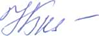 от 01 сентября 2017	__________________Никитина Н.Б.Рабочая  образовательная программапедагогов младшей группына 2017-2018 учебный годСоставители:                                                                                                                                                                               Гаврючкова Ирина Николаевна                                                                  (первая квалификационная категория)                                                                    Киреева Наталья Евгеньевна                                                                 (первая квалификационная категория)	2017                                           ОГЛАВЛЕНИЕ1. ЦЕЛЕВОЙ РАЗДЕЛ	 1.1. Пояснительная записка .................................................................................31.2. Цели и задачи Программы………………………………………………3 - 41.3. Планируемые результаты……………………………………………….4 – 72. СОДЕРЖАТЕЛЬНЫЙ РАЗДЕЛ                                                             2.1.Содержание  образовательной деятельности в соответствии с направлениями развития ребенка, представленными в пяти образовательных областях ………………………………………………………………………7 - 312.2.Комплексно-тематическое планирование   ……………...……………31 - 402.3.Способы поддержки детской инициативы…………………………………412.4.Взаимодействие педагогического коллектива с семьями дошкольников………………………………………………………………..41- 42ОРГАНИЗАЦИОННЫЙ РАЗДЕЛ                       3.1. Организация жизни и воспитания детей……………………………...42 - 453.2.Примерная циклограмма психолого-педагогической деятельности……..453.3. Мониторинг…………………………………………………………….46 - 483.4. Оздоровительно-закаливающие процедуры ……………………………..483.5. Организация предметно-пространственной среды …………………49 - 583.6.Взаимодействие педагогического коллектива с семьями дошкольников……………………………………………………………….58 – 59МЕТОДИЧЕСКОЕ СОПРОВОЖДЕНИЕ …………………………….57 - 63ЛИТЕРАТУРА……………………………………………………………...64ПРИЛОЖЕНИЯ                                                                                   Приложение 1………………………………….. …………………………..62– 65 Приложение 2………………………………………………………………66 – 67 Приложение 2………………………………………………………………68 – 70 Приложение 2………………………………………………………………71– 7 27.СВЕДЕНИЯ О  ДОПОЛНИТЕЛЬНОМ ОБРАЗОВАНИИ (ВАРИАТИВНАЯ ЧАСТЬ)………………………………………………………………………73- 831. ЦЕЛЕВОЙ РАЗДЕЛ1.1. Пояснительная запискаРабочая  программа педагогов для детей младшей группы  Детского сада             № 57 ОАО «РЖД» (далее Организации) разработана в соответствии с-   Федеральным законом от 29.12.2012г. №273-ФЗ «Об образовании в Российской Федерации»;- «Санитарно-эпидемиологическими требованиями к устройству, содержанию и организации режима работы дошкольных образовательных организаций» СанПиН 2.4.1.3049-13, утвержденным Постановлением  Главного государственного санитарного врача Российской Федерации от 23. мая 2013г. № 28564-      Порядком организации и осуществления образовательной деятельности по основным общеобразовательным программам - образовательным программам дошкольного образования (утв. Приказом Министерства образования и науки РФ от 30.08.2013г. №1014)       -     Федеральным государственным образовательным стандартом дошкольного образования (утв. Приказом Министерства образования и науки РФ от 17.10.2013г. № 1155)-  учетом примерной основной образовательной программы «От рождения до школы» Авторы: Н. Е. Веракса, Т. С.Комарова. М. А. Васильева, в соответствии с введением в действие ФГОС ДО.Используются парциальные программы: «Диалог культур» по патриотическому воспитанию и краеведению, «Юный железнодорожник», «Юный эколог» С. Н. Николаева.Цели и задачи ПрограммыЦелью Программы является проектирование социальных ситуаций развития ребенка и развивающей предметно-пространственной среды, обеспечивающих позитивную социализацию, мотивацию и поддержку индивидуальности детей через общение, игру, познавательно-исследовательскую деятельность и другие формы активности. Программа, в соответствии с Федеральным законом «Об образовании в Российской Федерации», содействует взаимопониманию и сотрудничеству между людьми, учитывает разнообразие мировоззренческих подходов, способствует реализации права детей дошкольного возраста на свободный выбор мнений и убеждений,  обеспечивает развитие способностей каждого ребенка, формирование и развитие личности ребенка в соответствии с принятыми в семье и обществе духовно-нравственными и  социокультурными  ценностями в целях  интеллектуального,  духовно-нравственного, творческого и физического развития человека удовлетворения его образовательных потребностей и интересов. Цели Программы достигаются через решение следующих задач:– охрана и укрепление физического и психического здоровья детей, в том числе их эмоционального благополучия;– обеспечение равных возможностей для полноценного развития каждого ребенка в период дошкольного детства независимо от места проживания, пола, нации, языка, социального статуса;– создание благоприятных условий развития детей в соответствии с их возрастными и индивидуальными особенностями, развитие способностей и творческого потенциала каждого ребенка как субъекта отношений с другими детьми, взрослыми и миром;– объединение обучения и воспитания в целостный образовательный процесс на основе духовно-нравственных и социокультурных ценностей, принятых в обществе правил и норм поведения в интересах человека, семьи, общества;– формирование общей культуры личности детей, развитие их социальных, нравственных, эстетических, интеллектуальных, физических качеств, инициативности, самостоятельности и ответственности ребенка, формирование предпосылок учебной деятельности;– формирование социокультурной среды, соответствующей возрастным и индивидуальным особенностям детей;– обеспечение психолого-педагогической поддержки семьи и повышение компетентности родителей (законных представителей) в вопросах развития и образования, охраны и укрепления здоровья детей;– обеспечение преемственности целей, задач и содержания дошкольного общего и начального общего образования.1.3. Планируемые результатыВ соответствии с ФГОС ДО специфика дошкольного детства и системные особенности дошкольного образования делают неправомерными требования от ребенка дошкольного возраста конкретных образовательных достижений. Поэтому результаты освоения Программы представлены в виде целевых ориентиров дошкольного образования и представляют собой возрастные характеристики возможных достижений ребенка к концу дошкольного образования. Реализация образовательных целей и задач Программы направлена на достижение целевых ориентиров дошкольного образования, которые описаны как основные характеристики развития ребенка. Основные характеристики развития ребенка представлены в виде изложения возможных достижений воспитанников на разных возрастных этапах дошкольного детства. В соответствии с периодизацией психического развития ребенка, принятой в культурно-исторической психологии, дошкольное детство подразделяется на три возраста детства: младенческий (первое и второе полугодия жизни), ранний (от 1 года до 3 лет) и дошкольный возраст (от 3 до 7 лет). Целевые ориентиры в раннем возрастеВ три года ребенок: интересуется окружающими предметами, активно действует с ними, исследует их свойства, экспериментирует. Использует специфические, культурно фиксированные предметные действия, знает назначение бытовых предметов (ложки, расчески, карандаша и пр.) и умеет пользоваться ими. Проявляет настойчивость в достижении результата своих действий;  стремится к общению и воспринимает смыслы в различных ситуациях общения с взрослыми, активно подражает им в движениях и действиях, умеет действовать согласованно;  владеет активной и пассивной речью: понимает речь взрослых, может обращаться с вопросами и просьбами, знает названия окружающих предметов и игрушек; проявляет интерес к сверстникам; наблюдает за их действиями и подражает им.  Взаимодействие с ровесниками окрашено яркими эмоциями;  в короткой игре воспроизводит действия взрослого, впервые осуществляя игровые замещения; проявляет самостоятельность в бытовых и игровых действиях. Владеет простейшими навыками самообслуживания;  любит слушать стихи, песни, короткие сказки, рассматривать картинки, двигаться под музыку. Проявляет живой эмоциональный отклик на эстетические впечатления. Охотно включается в продуктивные виды деятельности (изобразительную деятельность, конструирование и др.); с удовольствием двигается – ходит, бегает в разных направлениях, стремится осваивать различные виды движения (подпрыгивание, лазанье, перешагивание и пр.).Целевые ориентиры на этапе завершения освоения ПрограммыК семи годам: ребенок овладевает основными культурными способами деятельности, проявляет инициативу и самостоятельность в игре, общении, конструировании и других видах детской активности. Способен выбирать себе род занятий, участников по совместной деятельности; ребенок положительно относится к миру, другим людям и самому себе, обладает чувством собственного достоинства. Активно взаимодействует со сверстниками и взрослыми, участвует в совместных играх. Способен договариваться, учитывать интересы и чувства других, сопереживать неудачам и радоваться успехам других, адекватно проявляет свои чувства, в том числе чувство веры в себя, старается разрешать конфликты; ребенок обладает воображением, которое реализуется в разных видах деятельности и прежде всего в игре. Ребенок владеет разными формами и видами игры, различает условную и реальную ситуации, следует игровым правилам;  ребенок достаточно хорошо владеет устной речью, может высказывать свои мысли и желания, использовать речь для выражения своих мыслей, чувств и желаний, построения речевого высказывания в ситуации общения, может выделять звуки в словах, у ребенка складываются предпосылки грамотности; у ребенка развита крупная и мелкая моторика. Он подвижен, вынослив, владеет основными произвольными движениями, может контролировать свои движения и управлять ими;  ребенок способен к волевым усилиям, может следовать социальным нормам поведения и правилам в разных видах деятельности, во взаимоотношениях со взрослыми и сверстниками, может соблюдать правила безопасного поведения и личной гигиены;  ребенок проявляет любознательность, задает вопросы взрослым и сверстникам, интересуется причинно-следственными связями, пытается самостоятельно придумывать объяснения явлениям природы и поступкам людей. Склонен наблюдать, экспериментировать, строить смысловую картину окружающей реальности, обладает начальными знаниями о себе, о природном и социальном мире, в котором он живет. Знаком с произведениями детской литературы, обладает элементарными представлениями из области живой природы, естествознания, математики, истории и т.п. Способен к принятию собственных решений, опираясь на свои знания и умения в различных видах деятельности.Степень реального развития этих характеристик и способности ребенка их проявлять к моменту перехода на следующий уровень образования могут существенно варьировать у разных детей в силу различий в условиях жизни и индивидуальных особенностей развития конкретного ребенка.Программа строится на основе общих закономерностей развития личности детей дошкольного возраста с учетом сенситивных периодов в развитии.Дети с различными недостатками в физическом и/или психическом развитии могут иметь качественно неоднородные уровни речевого, познавательного и социального развития личности. Поэтому целевые ориентиры основной образовательной программы Организации, реализуемой с участием детей с ограниченными возможностями здоровья (далее - ОВЗ), должны учитывать не только возраст ребенка, но и уровень развития его личности, степень выраженности различных нарушений, а также индивидуально-типологические особенности развития ребенка.2. СОДЕРЖАТЕЛЬНЫЙ РАЗДЕЛ2.1.Содержание  образовательной деятельности в соответствии с направлениями развития ребенка, представленными в пяти образовательных областях.Образовательная область«СОЦИАЛЬНО-КОММУНИКАТИВНОЕРАЗВИТИЕ»Содержание образовательной работы с детьми направлено на присвоение норм и ценностей, принятых в обществе, включая моральные и нравственные ценности:- воспитывать любовь и уважение к малой Родине, к родной природе, к отечественным традициям и праздникам;- формировать представление о добре и зле, способствовать гуманистической направленности поведения;-  знакомить детей с поступками людей, защищающих и отстаивающих ценности жизни, семьи, отношений товарищества, любви и верности, созидания и труда;- вызывать чувство сострадания  к тем, кто попал в сложную жизненную ситуацию, нуждается в помощи, испытывает боль, тревогу, страх, огорчение, обиду, терпит нужду и лишения;  - создавать условия для принятия конструктивного разрешения конфликтных ситуаций; - формировать оценку нравственных понятий с целью педагогического воздействия художественного слова на детей, получения первичных ценностных представлений о понятиях;- совершенствовать свои  эмоционально-положительные проявления в сюжетно-ролевых играх;- поощрять участие  в сюжетно-ролевых играх, отражая замысел игры, эмоциональные и ситуативно-деловые отношения между сказочными персонажами и героями; отражать социальные взаимоотношение между людьми в соответствии с их профессиональной деятельностью.  Развитие общения и взаимодействия  ребенка с  взрослыми и сверстниками: - обеспечивать взаимодействие с детьми, способствующее их эмоциональному благополучию;- создавать общую атмосферу доброжелательности, принятия каждого, доверия, эмоционального комфорта, тепла и понимания; - стремиться к установлению доверительных отношений с детьми, учитывать возможности ребенка, не допуская  ощущения своей несостоятельности: приходить на помощь при затруднениях, не навязывать сложных и непонятных действий, при взаимодействии находиться на уровне глаз ребенка, стараться минимально ограничивать его свободу, поощрение и поддержку использовать чаще, чем порицание и запрещение;- закладывать групповые традиции, позволяющие учитывать настроения и пожелания детей при планировании жизни группы в течение дня;  - содействовать становлению социально-ценностных взаимоотношений, доброжелательных и равноправных отношений между сверстниками;-  обеспечивать одинаковое отношение ко всем участникам совместной игры, общения; - удовлетворять потребности каждого ребенка во внешних проявлениях, симпатии к нему лично;- предотвращать негативное поведение, обеспечивающее каждому ребенку физическую безопасность со стороны сверстников;- знакомить с нормативными способами разрешения конфликтов; - формировать представления о положительных и отрицательных действиях детей и взрослых и отношения к ним.Становление самостоятельности, целенаправленности и саморегуляции собственных действий:- совершенствовать самостоятельность в организации досуговой деятельности;- формировать умение выбора правильного решения,  обосновывая свои действия (свой выбор) путем установления причинно-следственной зависимости между событиями и природными явлениями. Формирование основ безопасности в быту, социуме,  природе.- прививать знания основ безопасности;- формировать чувство осторожности, развивать умения соблюдать осторожность при   работе с острыми предметами; оберегать глаза от травм во время игр и занятий;-  объяснять важность хорошего освещения для сохранения зрения;- приучать к соблюдению осторожности при встречи с незнакомыми животными; -предупреждать об опасности приема лекарственных препаратов, и свойствах ядовитых растений, игр с огнем, аэрозольными баллончиками;- обогащать представления детей об опасных для человека и окружающего мира природы ситуациях и знакомить со способами поведения в них;- добиваться выполнения правил дорожного движения.Социализация, развитие общения, нравственное воспитаниеЗакреплять навыки организованного поведения в детском саду, дома, на улице. Продолжать формировать элементарные представления о том, что хорошо и что плохо.Обеспечивать условия для нравственного воспитания детей. Поощрять попытки пожалеть сверстника, обнять его, помочь. Создавать игровые ситуации, способствующие формированию внимательного, заботливого отношения к окружающим. Приучать детей общаться спокойно, без крика. Формировать доброжелательное отношение друг к другу, умение делиться с товарищем, опыт правильной оценки хороших и плохих поступков.Учить жить дружно, вместе пользоваться игрушками, книгами, помогать друг другу.Приучать детей к вежливости (учить здороваться, прощаться, благодарить за помощь). Ребенок в семье и сообществеОбраз Я. Постепенно формировать образ Я. Сообщать детям разнообразные, касающиеся непосредственно их сведения (ты мальчик, у тебя серые глаза, ты любишь играть и т. п.), в том числе сведения о прошлом (не умел ходить, говорить; ел из бутылочки) и о происшедших с ними изменениях (сейчас умеешь правильно вести себя за столом, рисовать, танцевать; знаешь «вежливые» слова). Семья. Беседовать с ребенком о членах его семьи (как зовут, чем занимаются, как играют с ребенком и пр.).Детский сад. Формировать у детей положительное отношение к детскому саду. Обращать их внимание на красоту и удобство оформления групповой комнаты, раздевалки (светлые стены, красивые занавески, удобная мебель, новые игрушки, в книжном уголке аккуратно расставлены книги с яркими картинками). Знакомить детей с оборудованием и оформлением участка для игр и занятий, подчеркивая его красоту, удобство, веселую, разноцветную окраску строений. Обращать внимание детей на различные растения, на их разнообразие и красоту. Вовлекать детей в жизнь группы, воспитывать стремление поддерживать чистоту и порядок в группе, формировать бережное отношение к игрушкам, книгам, личным вещам и пр. Формировать чувство общности, значимости каждого ребенка для детского сада.Совершенствовать умение свободно ориентироваться в помещениях и на участке детского сада. Формировать уважительное отношение к сотрудникам детского сада (музыкальный руководитель, медицинская сестра, заведующая, старший воспитатель и др.), их труду; напоминать их имена и отчества.Самообслуживание, самостоятельность, трудовое воспитание Культурно-гигиенические навыки. Совершенствовать культурно-гигиенические навыки, формировать простейшие навыки поведения во время еды, умывания.Приучать детей следить за своим внешним видом; учить правильно пользоваться мылом, аккуратно мыть руки, лицо, уши; насухо вытираться после умывания, вешать полотенце на место, пользоваться расческой и носовым платком.Формировать элементарные навыки поведения за столом: умение правильно пользоваться столовой и чайной ложками, вилкой, салфеткой; не крошить хлеб, пережевывать пищу с закрытым ртом, не разговаривать с полным ртом.Самообслуживание. Учить детей самостоятельно одеваться и раздеваться в определенной последовательности (надевать и снимать одежду, расстегивать и застегивать пуговицы, складывать, вешать предметы одежды и т. п.). Воспитывать навыки опрятности, умение замечать непорядок в одежде и устранять его при небольшой помощи взрослых.Общественно-полезный труд. Формировать желание участвовать в посильном труде, умение преодолевать небольшие трудности. Побуждать детей к самостоятельному выполнению элементарных поручений: готовить материалы к занятиям (кисти, доски для лепки и пр.), после игры убирать на место игрушки, строительный материал.Приучать соблюдать порядок и чистоту в помещении и на участке детского сада.Во второй половине года начинать формировать у детей умения, не-обходимые при дежурстве по столовой (помогать накрывать стол к обеду: раскладывать ложки, расставлять хлебницы (без хлеба), тарелки, чашки и т. п.).Труд в природе. Воспитывать желание участвовать в уходе за растениями  на участке: с помощью взрослого  поливать  растения на грядках, сажать лук, собирать овощи, расчищать дорожки от снега, счищать снег со скамеек.Уважение к труду взрослых. Формировать положительное отношение к труду взрослых. Рассказывать детям о понятных им профессиях (воспитатель, помощник воспитателя, музыкальный руководитель, врач, продавец, повар, шофер, строитель, машинист), расширять и обогащать представления о трудовых действиях, результатах труда.Воспитывать уважение к людям знакомых профессий. Побуждать оказывать помощь взрослым, воспитывать бережное отношение к результатам их труда.Формирование основ безопасностиБезопасное поведение в природе. Формировать представления о про-стейших взаимосвязях в живой и неживой природе. Знакомить с правилами поведения в природе (не рвать без надобности растения, не ломать ветки деревьев, не трогать животных и др.).Безопасность на дорогах. Расширять ориентировку в окружающем пространстве. Знакомить детей с правилами дорожного движения.Учить различать проезжую часть дороги, тротуар, понимать значение зеленого, желтого и красного сигналов светофора.Формировать первичные представления о безопасном поведении на дорогах (переходить дорогу, держась за руку взрослого).Знакомить с работой водителя.Безопасность собственной жизнедеятельности. Знакомить с источниками опасности дома (горячая плита, утюг и др.).Формировать навыки безопасного передвижения в помещении (осторожно спускаться и подниматься по лестнице, держась за перила; открывать и закрывать двери, держась за дверную ручку).Формировать умение соблюдать правила в играх с мелкими предметами (не засовывать предметы в ухо, нос; не брать их в рот).Развивать умение обращаться за помощью к взрослым.Формировать навыки безопасного поведения в играх с песком, водой, снегом. Образовательная область«ПОЗНАВАТЕЛЬНОЕ РАЗВИТИЕ»Познавательное развитие предполагает развитие интересов детей, любознательности и познавательной мотивации; формирование познавательных действий, становление сознания; развитие воображения и творческой активности; формирование первичных представлений о себе, других людях, объектах окружающего мира, о свойствах и отношениях объектов окружающего мира (форме, цвете, размере, материале, звучании, ритме, темпе, количестве, числе, части и целом, пространстве и времени, движении и покое, причинах и следствиях и др.), о малой родине и Отечестве, представлений о социокультурных ценностях нашего народа, об отечественных традициях и праздниках, о планете Земля как общем доме людей, об особенностях ее природы, многообразии стран и народов мира»Основные цели и задачи Формирование элементарных математических представлений. Формирование элементарных математических представлений, первичных представлений об основных свойствах и отношениях объектов окружающего мира: форме, цвете, размере, количестве, числе, части и целом, пространстве и времени.Развитие познавательно-исследовательской деятельности. Развитие познавательных интересов детей, расширение опыта ориентировки в окружающем, сенсорное развитие, развитие любознательности и познавательной мотивации; формирование познавательных действий, становление сознания; развитие воображения и творческой активности; формирование первичных представлений об объектах окружающего мира, о свойствах и отношениях объектов окружающего мира (форме, цвете, размере, материале, звучании, ритме, темпе, причинах и следствиях и др.). Развитие восприятия, внимания, памяти, наблюдательности, способности анализировать, сравнивать, выделять характерные, существенные признаки предметов и явлений окружающего мира; умения устанавливать простейшие связи между предметами и явлениями, делать простейшие обобщения.Ознакомление с предметным окружением.Ознакомление с предметным миром (название, функция, назначение, свойства и качества предмета); восприятие предмета как творения человеческой мысли и результата труда. Формирование первичных представлений о многообразии предметного окружения; о том, что человек создает предметное окружение, изменяет и совершенствует его для себя и других людей, делая жизнь более удобной и комфортной. Развитие умения устанавливать причинно-следственные связи между миром предметов и природным миром.Ознакомление с социальным миром. Ознакомление с окружающим социальным миром, расширение кругозора детей, формирование целостной картины мира. Формирование первичных представлений о малой родине и Отечестве, представлений о социокультурных ценностях нашего народа, об отечественных традициях и праздниках. Формирование гражданской принадлежности; воспитание любви к Родине, гордости за ее достижения, патриотических чувств. Формирование элементарных представлений о планете Земля как общем доме людей, о многообразии стран и народов мира. Ознакомление с миром природы. Ознакомление с природой и природными явлениями. Развитие умения устанавливать причинно-следственные связи между природными явлениями. Формирование первичных представлений о природном многообразии планеты Земля. Формирование элементарных экологических представлений. Формирование понимания того, что человек — часть природы, что он должен беречь, охранять и защищать ее, что в природе все взаимосвязано, что жизнь человека на Земле во многом зависит от окружающей среды. Воспитание умения правильно вести себя в природе. Воспитание любви к природе, желания беречь ее.Формирование элементарных математических представленийКоличество. Развивать умение видеть общий признак предметов группы (все мячи — круглые, эти — все красные, эти — все большие и т. д.).Учить составлять группы из однородных предметов и выделять из них отдельные предметы; различать понятия «много», «один», «по одному», «ни одного»; находить один и несколько одинаковых предметов в окружающей обстановке; понимать вопрос «Сколько?»; при ответе пользоваться словами «много», «один», «ни одного». Сравнивать две равные (неравные) группы предметов на основе взаимного сопоставления элементов (предметов). Познакомить с приемами последовательного наложения и приложения предметов одной группы к предметам другой; учить понимать вопросы: «Поровну ли?», «Чего больше (меньше)?»; отвечать на вопросы, пользуясь предложениями типа: «Я на каждый кружок положил грибок. Кружков больше, а грибов меньше» или «Кружков столько же, сколько грибов». Учить устанавливать равенство между неравными по количеству группами предметов путем добавления одного предмета или предметов к меньшей по количеству группе или убавления одного предмета из большей группы.Величина. Сравнивать предметы контрастных и одинаковых размеров; при сравнении предметов соизмерять один предмет с другим по заданному признаку величины (длине, ширине, высоте, величине в целом), пользуясь приемами наложения и приложения; обозначать результат сравнения словами (длинный — короткий, одинаковые (равные) по длине, широкий — узкий, одинаковые (равные) по ширине, высокий — низкий, одинаковые (равные) по высоте, большой — маленький, одинаковые (равные) по величине).Форма. Познакомить детей с геометрическими фигурами: кругом, квадратом, треугольником. Учить обследовать форму этих фигур, используя зрение и осязание.Ориентировка в пространстве. Развивать умение ориентироваться в расположении частей своего тела и в соответствии с ними различать пространственные направления от себя: вверху — внизу, впереди — сзади (позади), справа — слева. Различать правую и левую руки.Ориентировка во времени. Учить ориентироваться в контрастных частях суток: день — ночь, утро — вечер.Развитие познавательно-исследовательской деятельности Познавательно-исследовательская деятельность. Учить детей обобщенным способам исследования разных объектов окружающей жизни с помощью специально разработанных систем эталонов, перцептивных действий. Стимулировать использование исследовательских действий. Включать детей в совместные с взрослыми практические познавательные действия экспериментального характера, в процессе которых выделяются ранее скрытые свойства изучаемого объекта. Предлагать выполнять действия в соответствии с задачей и содержанием алгоритма деятельности. С помощью взрослого использовать действия моделирующего характера.Сенсорное развитие. Обогащать чувственный опыт детей, развивать умение фиксировать его в речи. Совершенствовать восприятие (активно включая все органы чувств). Развивать образные представления (используя при характеристике предметов эпитеты и сравнения).Создавать условия для ознакомления детей с цветом, формой, величиной, осязаемыми свойствами предметов (теплый, холодный, твердый, мягкий, пушистый и т. п.); развивать умение воспринимать звучание различных музыкальных инструментов, родной речи.Закреплять умение выделять цвет, форму, величину как особые свойства предметов; группировать однородные предметы по нескольким сенсорным признакам: величине, форме, цвету.Совершенствовать навыки установления тождества и различия предметов по их свойствам: величине, форме, цвету. Подсказывать детям название форм (круглая, треугольная, прямоугольная и квадратная).Дидактические игры. Подбирать предметы по цвету и величине (большие, средние и маленькие; 2–3 цветов), собирать пирамидку из уменьшающихся по размеру колец, чередуя в определенной последовательности 2–3 цвета; собирать картинку из 4–6 частей.В совместных дидактических играх учить детей выполнять постепенно усложняющиеся правила.Ознакомление с предметным окружением Продолжать знакомить детей с предметами ближайшего окружения (игрушки, предметы домашнего обихода, виды транспорта), их функциями и назначением. Побуждать вычленять некоторые особенности предметов домашнего обихода (части, размеры, форму, цвет), устанавливать связи между строением и функцией. Понимать, что отсутствие какой-то части нарушает предмет, возможность его использования.Расширять представления детей о свойствах (прочность, твердость, мягкость) материала (дерево, бумага, ткань, глина). Способствовать овладению способами обследования предметов, включая простейшие опыты (тонет — не тонет, рвется — не рвется). Предлагать группировать (чайная, столовая, кухонная посуда) и классифицировать (посуда — одежда) хорошо знакомые предметы.Рассказывать о том, что одни предметы сделаны руками человека (посуда, мебель и т. п.), другие созданы природой (камень, шишки). Формировать понимание того, что человек создает предметы, необходимые для его жизни и жизни других людей (мебель, одежда, обувь, посуда, игрушки и т. д.).Ознакомление с социальным миромЗнакомить с театром через мини-спектакли и представления, а также через игры-драматизации по произведениям детской литературы.Знакомить с ближайшим окружением (основными объектами городской/поселковой инфраструктуры): дом, улица, магазин, поликлиника, вокзал, парикмахерская. Рассказывать детям о понятных им профессиях (воспитатель, помощник воспитателя, музыкальный руководитель, врач, продавец, повар, машинист,шофер, строитель), расширять и обогащать представления о трудовых действиях, результатах труда. Обращать внимание детей на личностные (доброжелательный, чуткий) и деловые (трудолюбивый, аккуратный) качества человека, которые ему помогают трудиться.(Комплексно-тематическое планирование «Первые шаги в страну «РЖД» см. Приложение 2)Формировать интерес к малой родине и первичные представления о ней: напоминать детям название города (поселка), в котором они живут; побуждать рассказывать о том, где они гуляли в выходные дни (в парке, сквере, детском городке) и пр. Ознакомление с миром природыРасширять представления детей о растениях и животных. Продолжать знакомить с домашними животными и их детенышами, особенностями их поведения и питания.Знакомить детей с аквариумными рыбками и декоративными птицами (волнистыми попугайчиками, канарейками и др.).Расширять представления о диких животных (медведь, лиса, белка, еж и др.), о земноводных (на примере лягушки).Учить наблюдать за птицами, прилетающими на участок (ворона, голубь, синица, воробей, снегирь и др.), подкармливать их зимой.Расширять представления детей о насекомых (бабочка, майский жук, божья коровка, стрекоза и др.).Учить отличать и называть по внешнему виду: овощи (огурец, помидор, морковь, репа и др.), фрукты (яблоко, груша, персики и др.), ягоды (малина, смородина и др.).Дать элементарные представления о растениях данной местности: деревьях, цветущих травянистых растениях (одуванчик, мать-и-мачеха и др.). Показать, как растут комнатные растения (фикус, герань и др.). Дать представления о том, что для роста растений нужны земля, вода и воздух.Знакомить с характерными особенностями следующих друг за другом времен года и теми изменениями, которые происходят в связи с этим в жизни и деятельности взрослых и детей.Дать представления о свойствах воды (льется, переливается, нагревается, охлаждается), песка (сухой — рассыпается, влажный — лепится), снега (холодный, белый, от тепла — тает).Учить отражать полученные впечатления в речи и продуктивных видах деятельности.Формировать умение понимать простейшие взаимосвязи в природе (чтобы растение росло, нужно его поливать и т. п.).Знакомить с правилами поведения в природе (не рвать без надобности растения, не ломать ветки деревьев, не трогать животных и др.).Сезонные наблюденияОсень. Учить замечать изменения в природе: становится холоднее, идут дожди, люди надевают теплые вещи, листья начинают изменять окраску и опадать, птицы улетают в теплые края.Расширять представления о том, что осенью собирают урожай овощей и фруктов. Учить различать по внешнему виду, вкусу, форме наиболее распространенные овощи и фрукты и называть их.Зима. Расширять представления о характерных особенностях зимней природы (холодно, идет снег; люди надевают зимнюю одежду).Организовывать наблюдения за птицами, прилетающими на участок, подкармливать их. Учить замечать красоту зимней природы: деревья в снежном уборе, пушистый снег, прозрачные льдинки и т.д.; участвовать в катании с горки на санках, лепке поделок из снега, украшении снежных построек.Весна. Продолжать знакомить с характерными особенностями весенней природы: ярче светит солнце, снег начинает таять, становится рыхлым, выросла трава, распустились листья на деревьях, появляются бабочки и майские жуки.Расширять представления детей о простейших связях в природе: стало пригревать солнышко — потеплело — появилась травка, запели птицы, люди заменили теплую одежду на облегченную.Показать, как сажают крупные семена цветочных растений и овощей на грядки.Лето. Расширять представления о летних изменениях в природе: жарко, яркое солнце, цветут растения, люди купаются, летают бабочки, появляются птенцы в гнездах. Дать элементарные знания о садовых и огородных растениях. Закреплять знания о том, что летом созревают многие фрукты, овощи и ягоды.Образовательная область«РЕЧЕВОЕ РАЗВИТИЕ»Речевое развитие включает владение речью как средством общения и культуры; обогащение активного словаря; развитие связной, грамматически правильной диалогической и монологической речи; развитие речевого творчества; развитие звуковой и интонационной культуры речи, фонематического слуха; знакомство с книжной культурой, детской литературой, понимание на слух текстов различных жанров детской литературы; формирование звуковой аналитико-синтетической активности как предпосылки обучения грамоте.Основные цели и задачи Развивающая речевая среда. Продолжать помогать детям общаться со знакомыми взрослыми и сверстниками посредством поручений (спроси, выясни, предложи помощь, поблагодари и т. п.).Подсказывать детям образцы обращения к взрослым, зашедшим в группу («Скажите: „Проходите, пожалуйста“», «Предложите: „Хотите посмотреть...“», «Спросите: „Понравились ли наши рисунки?“»).В быту, в самостоятельных играх помогать детям посредством речи взаимодействовать и налаживать контакты друг с другом («Посоветуй Мите перевозить кубики на большой машине», «Предложи Саше сделать ворота пошире», «Скажи: „Стыдно драться! Ты уже большой“»).В целях развития инициативной речи, обогащения и уточнения представлений о предметах ближайшего окружения предоставлять детям для самостоятельного рассматривания картинки, книги, наборы предметов.Продолжать приучать детей слушать рассказы воспитателя о забавных случаях из жизни.Формирование словаря. На основе обогащения представлений о ближайшем окружении продолжать расширять и активизировать словарный запас детей. Уточнять названия и назначение предметов одежды, обуви, головных уборов, посуды, мебели, видов транспорта.Учить детей различать и называть существенные детали и части предметов (у платья — рукава, воротник, карманы, пуговицы), качества (цвет и его оттенки, форма, размер), особенности поверхности (гладкая, пушистая, шероховатая), некоторые материалы и их свойства (бумага легко рвется и размокает, стеклянные предметы бьются, резиновые игрушки после сжимания восстанавливают первоначальную форму), местоположение (за окном, высоко, далеко, под шкафом).Обращать внимание детей на некоторые сходные по назначению предметы (тарелка — блюдце, стул — табурет — скамеечка, шуба — пальто — дубленка).Учить понимать обобщающие слова (одежда, посуда, мебель, овощи, фрукты, птицы и т. п.); называть части суток (утро, день, вечер, ночь); называть домашних животных и их детенышей, овощи и фрукты.Звуковая культура речи. Продолжать учить детей внятно произносить в словах гласные (а, у, и, о, э) и некоторые согласные звуки: п — б — т — д — к — г; ф — в; т — с — з — ц.Развивать моторику речедвигательного аппарата, слуховое восприятие, речевой слух и речевое дыхание, уточнять и закреплять артикуляцию звуков. Вырабатывать правильный темп речи, интонационную выразительность. Учить отчетливо произносить слова и короткие фразы, говорить спокойно, с естественными интонациями.Грамматический строй речи. Продолжать учить детей согласовывать прилагательные с существительными в роде, числе, падеже; употреблять существительные с предлогами (в, на, под, за, около). Помогать детям употреблять в речи имена существительные в форме единственного и множественного числа, обозначающие животных и их детенышей (утка — утенок — утята); форму множественного числа существительных в родительном падеже (ленточек, матрешек, книг, груш, слив). Относиться к словотворчеству детей как к этапу активного овладения грамматикой, подсказывать им правильную форму слова. Помогать получать из нераспространенных простых предложений (состоят только из подлежащего и сказуемого) распространенные путем введения в них определений, дополнений, обстоятельств; составлять предложения с однородными членами («Мы пойдем в зоопарк и увидим слона, зебру и тигра»).Связная речь. Развивать диалогическую форму речи. Вовлекать детей в разговор во время рассматривания предметов, картин, иллюстраций; наблюдений за живыми объектами; после просмотра спектаклей, мультфильмов. Обучать умению вести диалог с педагогом: слушать и понимать заданный вопрос, понятно отвечать на него, говорить в нормальном темпе, не перебивая говорящего взрослого.Напоминать детям о необходимости говорить «спасибо», «здравствуйте», «до свидания», «спокойной ночи» (в семье, группе).Помогать доброжелательно общаться друг с другом.Формировать потребность делиться своими впечатлениями с воспитателями и родителями.Приобщение к художественной литературеЧитать знакомые, любимые детьми художественные произведения, рекомендованные программой для младшей группы.Воспитывать умение слушать новые сказки, рассказы, стихи, следить за развитием действия, сопереживать героям произведения. Объяснять детям поступки персонажей и последствия этих поступков. Повторять наиболее интересные, выразительные отрывки из прочитанного произведения, предоставляя детям возможность договаривать слова и несложные для воспроизведения фразы.Учить с помощью воспитателя инсценировать и драматизировать небольшие отрывки из народных сказок.Учить детей читать наизусть потешки и небольшие стихотворения.Продолжать способствовать формированию интереса к книгам. Регулярно рассматривать с детьми иллюстрации.Образовательная область«ХУДОЖЕСТВЕННО-ЭСТЕТИЧЕСКОЕ РАЗВИТИЕ»Художественно-эстетическое развитие предполагает развитие предпосылок ценностно-смыслового восприятия и понимания произведений искусства (словесного, музыкального, изобразительного), мира природы; становление эстетического отношения к окружающему миру; формирование элементарных представлений о видах искусства; восприятие музыки, художественной литературы, фольклора; стимулирование сопереживания персонажам художественных произведений; реализацию самостоятельной творческой деятельности детей (изобразительной, конструктивно-модельной, музыкальной и др.).Основные цели и задачи Формирование интереса к эстетической стороне окружающей действительности, эстетического отношения к предметам и явлениям окружающего мира, произведениям искусства; воспитание интереса к художественно-творческой деятельности. Развитие эстетических чувств детей, художественного восприятия, образных представлений, воображения, художественно-творческих способностей.Развитие детского художественного творчества, интереса к самостоятельной творческой деятельности (изобразительной, конструктивно-модельной, музыкальной и др.); удовлетворение потребности детей в самовыражении.Приобщение к искусству. Развитие эмоциональной восприимчивости, эмоционального отклика на литературные и музыкальные произведения, красоту окружающего мира, произведения искусства.Приобщение детей к народному и профессиональному искусству (словесному, музыкальному, изобразительному, театральному, к архитектуре) через ознакомление с лучшими образцами отечественного и мирового искусства; воспитание умения понимать содержание произведений искусства.Формирование элементарных представлений о видах и жанрах искусства, средствах выразительности в различных видах искусства.Изобразительная деятельность. Развитие интереса к различным видам изобразительной деятельности; совершенствование умений в рисовании, лепке, аппликации, прикладном творчестве.Воспитание эмоциональной отзывчивости при восприятии произведений изобразительного искусства.Воспитание желания и умения взаимодействовать со сверстниками при создании коллективных работ.Конструктивно-модельная деятельность. Приобщение к конструированию; развитие интереса к конструктивной деятельности, знакомство с различными видами конструкторов.Воспитание умения работать коллективно, объединять свои поделки в соответствии с общим замыслом, договариваться, кто какую часть работы будет выполнять. Музыкальная деятельность. Приобщение к музыкальному искусству; развитие предпосылок ценностно-смыслового восприятия и понимания музыкального искусства; формирование основ музыкальной культуры, ознакомление с элементарными музыкальными понятиями, жанрами; воспитание эмоциональной отзывчивости при восприятии музыкальных произведений.Развитие музыкальных способностей: поэтического и музыкального слуха, чувства ритма, музыкальной памяти; формирование песенного, музыкального вкуса.Воспитание интереса к музыкально-художественной деятельности, совершенствование умений в этом виде деятельности.Развитие детского музыкально-художественного творчества, реализация самостоятельной творческой деятельности детей; удовлетворение потребности в самовыражении.Приобщение к искусствуРазвивать эстетические чувства детей, художественное восприятие, содействовать возникновению положительного эмоционального отклика на литературные и музыкальные произведения, красоту окружающего мира, произведения народного и профессионального искусства (книжные иллюстрации, изделия народных промыслов, предметы быта, одежда).Подводить детей к восприятию произведений искусства. Знакомить с элементарными средствами выразительности в разных видах искусства (цвет, звук, форма, движение, жесты), подводить к различению видов искусства через художественный образ. Готовить детей к посещению кукольного театра, выставки детских работ и т. д.Изобразительная деятельностьРазвивать эстетическое восприятие; обращать внимание детей на красоту окружающих предметов (игрушки), объектов природы (растения, животные), вызывать чувство радости. Формировать интерес к занятиям изобразительной деятельностью. Учить в рисовании, лепке, аппликации изображать простые предметы и явления, передавая их образную выразительность.Включать в процесс обследования предмета движения обеих рук по предмету, охватывание его руками. Вызывать положительный эмоциональный отклик на красоту природы, произведения искусства (книжные иллюстрации, изделия народных промыслов, предметы быта, одежда).Учить создавать как индивидуальные, так и коллективные композиции в рисунках, лепке, аппликации.Рисование. Предлагать детям передавать в рисунках красоту окружающих предметов и природы (голубое небо с белыми облаками; кружащиеся на ветру и падающие на землю разноцветные листья; снежинки и т. п.).Продолжать учить правильно держать карандаш, фломастер, кисть, не напрягая мышц и не сжимая сильно пальцы; добиваться свободного движения руки с карандашом и кистью во время рисования. Учить набирать краску на кисть: аккуратно обмакивать ее всем ворсом в баночку с краской, снимать лишнюю краску о край баночки легким прикосновением ворса, хорошо промывать кисть, прежде чем набрать краску другого цвета. Приучать осушать промытую кисть о мягкую тряпочку или бумажную салфетку.Закреплять знание названий цветов (красный, синий, зеленый, желтый, белый, черный), познакомить с оттенками (розовый, голубой, серый). Обращать внимание детей на подбор цвета, соответствующего изображаемому предмету.Приобщать детей к декоративной деятельности: учить украшать дымковскими узорами силуэты игрушек, вырезанных воспитателем (птичка, козлик, конь и др.), и разных предметов (блюдечко, рукавички).Учить ритмичному нанесению линий, штрихов, пятен, мазков (опадают с деревьев листочки, идет дождь, «снег, снег кружится, белая вся улица», «дождик, дождик, кап, кап, кап...»).Учить изображать простые предметы, рисовать прямые линии (короткие, длинные) в разных направлениях, перекрещивать их (полоски, ленточки, дорожки, заборчик, клетчатый платочек и др.). Подводить детей к изображению предметов разной формы (округлая, прямоугольная) и предметов, состоящих из комбинаций разных форм и линий (неваляшка, снеговик, цыпленок, тележка, вагончик и др.).Формировать умение создавать несложные сюжетные композиции, повторяя изображение одного предмета (елочки на нашем участке, неваляшки гуляют) или изображая разнообразные предметы, насекомых и т. п. (в траве ползают жучки и червячки; колобок катится по дорожке и др.). Учить располагать изображения по всему листу.Лепка. Формировать интерес к лепке. Закреплять представления детей о свойствах глины, пластилина, пластической массы и способах лепки. Учить раскатывать комочки прямыми и круговыми движениями, соединять концы получившейся палочки, сплющивать шар, сминая его ладонями обеих рук. Побуждать детей украшать вылепленные предметы, используя палочку с заточенным концом; учить создавать предметы, состоящие из 2–3 частей, соединяя их путем прижимания друг к другу.Закреплять умение аккуратно пользоваться глиной, класть комочки и вылепленные предметы на дощечку.Учить детей лепить несложные предметы, состоящие из нескольких частей (неваляшка, цыпленок, пирамидка и др.). Предлагать объединять вылепленные фигурки в коллективную композицию (неваляшки водят хоровод, яблоки лежат на тарелке и др.). Вызывать радость от восприятия результата общей работы.Аппликация. Приобщать детей к искусству аппликации, формировать интерес к этому виду деятельности. Учить предварительно выкладывать (в определенной последовательности) на листе бумаги готовые детали разной формы, величины, цвета, составляя изображение (задуманное ребенком или заданное воспитателем), и наклеивать их.Учить аккуратно пользоваться клеем: намазывать его кисточкой тонким слоем на обратную сторону наклеиваемой фигуры (на специально приготовленной клеенке); прикладывать стороной, намазанной клеем, к листу бумаги и плотно прижимать салфеткой.Формировать навыки аккуратной работы. Вызывать у детей радость от полученного изображения.Учить создавать в аппликации на бумаге разной формы (квадрат  и др.) предметные и декоративные композиции из геометрических форм и природных материалов, повторяя и чередуя их по форме и цвету. Закреплять знание формы предметов и их цвета. Развивать чувство ритма.Конструктивно-модельная деятельностьПодводить детей к простейшему анализу созданных построек. Совершенствовать конструктивные умения, учить различать, называть и использовать основные строительные детали (кубики, кирпичики, пластины, цилиндры, трехгранные призмы), сооружать новые постройки, используя полученные ранее умения (накладывание, приставление, прикладывание), использовать в постройках детали разного цвета. Вызывать чувство радости при удавшейся постройке.Учить располагать кирпичики, пластины вертикально (в ряд, по кругу, по периметру четырехугольника), ставить их плотно друг к другу, на определенном расстоянии (заборчик, ворота). Побуждать детей к созданию вариантов конструкций, добавляя другие детали (на столбики ворот ставить трехгранные призмы, рядом со столбами — кубики и др.). Изменять постройки двумя способами: заменяя одни детали другими или надстраивая их в высоту, длину (низкая и высокая башенка, короткий и длинный поезд).Развивать желание сооружать постройки по собственному замыслу. Продолжать учить детей обыгрывать постройки, объединять их по сюжету: дорожка и дома — улица; стол, стул, диван — мебель для кукол. Приучать детей после игры аккуратно складывать детали в коробки.Музыкальная деятельностьВоспитывать у детей эмоциональную отзывчивость на музыку. Познакомить с тремя музыкальными жанрами: песней, танцем, маршем. Способствовать развитию музыкальной памяти. Формировать умение узнавать знакомые песни, пьесы; чувствовать характер музыки (веселый, бодрый, спокойный), эмоционально на нее реагировать.Слушание. Учить слушать музыкальное произведение до конца, понимать характер музыки, узнавать и определять, сколько частей в произведении. Развивать способность различать звуки по высоте в пределах октавы — септимы, замечать изменение в силе звучания мелодии (громко, тихо). Совершенствовать умение различать звучание музыкальных игрушек, детских музыкальных инструментов (музыкальный молоточек, шарманка, погремушка, барабан, бубен, металлофон и др.).Пение. Способствовать развитию певческих навыков: петь без напряжения в диапазоне ре (ми) — ля (си), в одном темпе со всеми, чисто и ясно произносить слова, передавать характер песни (весело, протяжно, ласково, напевно).Песенное творчество. Учить допевать мелодии колыбельных песен на слог «баю-баю» и веселых мелодий на слог «ля-ля». Формировать навыки сочинительства веселых и грустных мелодий по образцу.Музыкально-ритмические движения. Учить двигаться в соответствии с двухчастной формой музыки и силой ее звучания (громко, тихо); реагировать на начало звучания музыки и ее окончание. Совершенствовать навыки основных движений (ходьба и бег). Учить маршировать вместе со всеми и индивидуально, бегать легко, в умеренном и быстром темпе под музыку. Улучшать качество исполнения танцевальных движений: притопывать попеременно двумя ногами и одной ногой. Развивать умение кружиться в парах, выполнять прямой галоп, двигаться под музыку ритмично и согласно темпу и характеру музыкального произведения с предметами, игрушками и без них.Способствовать развитию навыков выразительной и эмоциональной передачи игровых и сказочных образов: идет медведь, крадется кошка, бегают мышата, скачет зайка, ходит петушок, клюют зернышки цыплята, летают птички и т. д.Развитие танцевально-игрового творчества. Стимулировать самостоятельное выполнение танцевальных движений под плясовые мелодии. Учить более точно выполнять движения, передающие характер изображаемых животных.Игра на детских музыкальных инструментах. Знакомить детейс некоторыми детскими музыкальными инструментами: дудочкой, металлофоном, колокольчиком, бубном, погремушкой, барабаном, а также их звучанием. Учить дошкольников подыгрывать на детских ударных музыкальных инструментах.Образовательная область«ФИЗИЧЕСКОЕ РАЗВИТИЕ»Физическое развитие включает приобретение опыта в следующих видах деятельности детей: двигательной, в том числе связанной с выполнением упражнений, направленных на развитие таких физических качеств, как координация и гибкость; способствующих правильному формированию опорно-двигательной системы организма, развитию равновесия, координации движения, крупной и мелкой моторики обеих рук, а также с правильным, не наносящим ущерба организму, выполнением основных движений (ходьба, бег, мягкие прыжки, повороты в обе стороны), формирование начальных представлений о некоторых видах спорта, овладение подвижными играми с правилами; становление целенаправленности и саморегуляции в двигательной сфере; становление ценностей здорового образа жизни, овладение его элементарными нормами и правилами (в питании, двигательном режиме, закаливании, при формировании полезных привычек и др.)Основные цели и задачиФормирование начальных представлений о здоровом образе жизни. Формирование у детей начальных представлений о здоровом образе жизни.Физическая культура. Сохранение, укрепление и охрана здоровья детей; повышение умственной и физической работоспособности, предупреждение утомления.Обеспечение гармоничного физического развития, совершенствование умений и навыков в основных видах движений, воспитание красоты, грациозности, выразительности движений, формирование правильной осанки.Формирование потребности в ежедневной двигательной деятельности. Развитие инициативы, самостоятельности и творчества в двигательной активности, способности к самоконтролю, самооценке при выполнении движений. Развитие интереса к участию в подвижных и спортивных играх и физических упражнениях, активности в самостоятельной двигательной деятельности; интереса и любви к спорту.Формирование начальных представлений о здоровом образе жизни    Развивать умение различать и называть органы чувств (глаза, рот, нос, уши), дать представление об их роли в организме и о том, как их беречь и ухаживать за ними. Дать представление о полезной и вредной пище; об овощах и фруктах, молочных продуктах, полезных для здоровья человека. Формировать представление о том, что утренняя зарядка, игры, физические упражнения вызывают хорошее настроение; с помощью сна восстанавливаются силы. Познакомить детей с упражнениями, укрепляющими различные органы и системы организма. Дать представление о необходимости закаливания.Дать представление о ценности здоровья; формировать желание вести здоровый образ жизни. Формировать умение сообщать о своем самочувствии взрослым, осознавать необходимость лечения. Формировать потребность в соблюдении навыков гигиены и опрятности в повседневной жизни.Физическая культураПродолжать развивать разнообразные виды движений. Учить детей ходить и бегать свободно, не шаркая ногами, не опуская головы, сохраняя перекрестную координацию движений рук и ног. Приучать действовать совместно. Учить строиться в колонну по одному, шеренгу, круг, находить свое место при построениях.Учить энергично отталкиваться двумя ногами и правильно приземляться в прыжках с высоты, на месте и с продвижением вперед; принимать правильное исходное положение в прыжках в длину и высоту с места; в метании мешочков с песком, мячей диаметром 15–20 см. Закреплять умение энергично отталкивать мячи при катании, бросании. Продолжать учить ловить мяч двумя руками одновременно.Обучать хвату за перекладину во время лазанья. Закреплять умение ползать.Учить сохранять правильную осанку в положениях сидя, стоя, в движении, при выполнении упражнений в равновесии.Учить кататься на санках, садиться на трехколесный велосипед, кататься на нем и слезать с него.Учить детей надевать и снимать лыжи, ходить на них, ставить лыжи на место.Учить реагировать на сигналы «беги», «лови», «стой» и др.; выполнять правила в подвижных играх.Развивать самостоятельность и творчество при выполнении физических упражнений, в подвижных играх.Подвижные игры. Развивать активность и творчество детей в процессе двигательной деятельности. Организовывать игры с правилами. Поощрять самостоятельные игры с каталками, автомобилями, тележками, велосипедами, мячами, шарами. Развивать навыки лазанья, ползания; ловкость, выразительность и красоту движений. Вводить в игры более сложные правила со сменой видов движений. Воспитывать у детей умение соблюдать элементарные правила, согласовывать движения, ориентироваться в пространстве.2.2. Комплексно-тематическое планированиеПерспективное планирование лексических тем на год в младшей группе Примерное комплексно-тематическое планирование  (младшая группа)       2.3. Способы поддержки детской инициативы. Программа обеспечивает полноценное развитие личности детей во всех основных образовательных областях, а именно: в сферах социально-коммуникативного, познавательного, речевого, художественно-эстетического и физического развития личности детей на фоне их эмоционального благополучия и положительного отношения к миру, к себе и к другим людям. Указанные требования,  направлены на создание социальной ситуации развития для участников образовательных отношений, включая создание образовательной среды, которая:  гарантирует охрану и укрепление физического и психического здоровья детей;  обеспечивает эмоциональное благополучие детей;  способствует профессиональному развитию педагогических работников;  создает условия для развивающего вариативного дошкольного образования;  обеспечивает открытость дошкольного образования;  создает условия для участия родителей (законных представителей) в образовательной деятельности. 2.4.Взаимодействие педагогического коллектива с семьями дошкольниковВажнейшим условием обеспечения целостного развития личности ребенка является развитие конструктивного взаимодействия с семьей. Ведущая цель — создание необходимых условий для формирования ответственных взаимоотношений с семьями воспитанников и развития компетентности родителей (способности разрешать разные типы социальнo - педагогических ситуаций, связанных с воспитанием ребенка); обеспечение права родителей на уважение и понимание, на участие в жизни детского сада. Основные задачи: • изучение отношения педагогов и родителей к различным вопросам воспитания, обучения, развития детей, условий организации разнообразной деятельности в детском саду и семье; • знакомство педагогов и родителей с лучшим опытом воспитания в детском саду и семье, а также с трудностями, возникающими в семейном и общественном воспитании дошкольников; • информирование друг друга об актуальных задачах воспитания и обучения детей и о возможностях детского сада и семьи в решении данных задач; • создание условий для разнообразного по содержанию и формам сотрудничества, способствующего развитию конструктивного взаимодействия педагогов и родителей с детьми; • привлечение семей воспитанников к участию в совместных с педагогами мероприятиях; • поощрение родителей за внимательное отношение к разнообразным стремлениям и потребностям ребенка, создание необходимых условий для их удовлетворения в семье.Основные направления и формы взаимодействия с семьейТесная совместная работа с родителями  помогает  в установлении делового взаимодействия, повышению педагогической компетентности родителей и активному, систематическому участию родителей в деятельности дошкольного учреждения.3.ОРГАНИЗАЦИОННЫЙ РАЗДЕЛ3.1. Организация жизни и воспитания детей         Режим дня составлен с расчетом на 12-часовое пребывание ребенка в детском саду.Режим дняВ режиме дня указана общая длительность организованной образовательной деятельности, включая перерывы между ее различными видами. Педагог самостоятельно дозирует объем образовательной нагрузки, не превышая при этом максимально допустимую санитарно-эпидемиологическими правилами и нормативами нагрузку.По действующему СанПиН для детей возраста от 3 до 4 лет планируют не более 10 занятий в неделю продолжительностью не более 15 минут (СанПиН 2.4.1. 3049-13).Перечень основных видов организованной образовательной деятельности (при работе по пятидневной неделе) Образовательная деятельность в ходе режимных моментов.	3.2.Примерная циклограмма психолого-педагогической деятельности3.3. Мониторинг.Система оценки результатов освоения ПрограммыВ соответствии с ФГОС ДО, целевые ориентиры не подлежат непосредственной оценке, в том числе в виде педагогической диагностики (мониторинга), и не являются основанием для их формального сравнения с реальными достижениями детей. Они не являются основой объективной оценки соответствия установленным требованиям образовательной деятельности и подготовки детей. Освоение Программы не сопровождается проведением промежуточных аттестаций и итоговой аттестации воспитанников.Как следует из ФГОС ДО,  целевые ориентиры не могут служить непосредственным основанием при решении управленческих задач, включая:• аттестацию педагогических кадров;• оценку качества образования;• оценку как итогового, так и промежуточного уровня развития детей, в том числе в рамках мониторинга (в том числе в форме тестирования, с использованием методов, основанных на наблюдении, или иных методов измерения результативности детей);• распределение стимулирующего фонда оплаты труда работников Организации.Однако педагог в ходе своей работы должен выстраивать индивидуальную траекторию развития каждого ребенка. Для этого педагогу необходиминструментарий оценки своей работы, который позволит ему оптимальным образом выстраивать взаимодействие с детьми.В представленной системе оценки результатов освоения Программы отражены современные тенденции, связанные с изменением понимания оценки качества дошкольного образования. В первую очередь, речь идет о постепенном смещении акцента с объективного (тестового) подхода в сторону аутентичной оценки. Уходя своими корнями в традиции стандартизированного теста, обследования в рамках объективного подхода были направлены на определение у детей различий (часто недостатков) в ходе решения специальных задач. Эти тесты позволяют сравнить полученные результаты с нормой, предоставляя тем самым информацию о развитии каждого ребенка в сравнении со сверстниками. Поэтому подобные тесты широко используются для выявления детей, которые попадают в группу педагогического риска. Основным недостатком такого подхода является то, что искусственные задания часто весьма далеки от повседневной жизни детей, поэтому они не могут в полной мере отразить реальные возможности дошкольников. Тестовый подход не учитывает особенностей социального окружения детей, и прогнозы, которые строятся на его результатах, весьма условны. В основе аутентичной оценки лежат следующие принципы.Во-первых, она строится в основном на анализе реального поведения ребенка, а не на результате выполнения специальных заданий. Информация фиксируется посредством прямого наблюдения за поведением ребенка. Результаты наблюдения педагог получает в естественной среде (в игровых ситуациях, в ходе режимных моментов, на занятиях), а не в надуманных ситуациях, которые используются в обычных тестах, имеющих слабое отношение к реальной жизни дошкольников.Во-вторых, если тесты проводят специально обученные профессионалы (психологи, медицинские работники и др.), то аутентичные оценки могут давать взрослые, которые проводят с ребенком много времени, хорошо знают его поведение. В этом случае опыт педагога сложно переоценить. В-третьих, аутентичная оценка максимально структурирована.И наконец, если в случае тестовой оценки родители далеко не всегда понимают смысл полученных данных, а потому нередко выражают негативное отношение к тестированию детей, то в случае аутентичной оценки ответы им понятны. Родители могут стать партнерами педагога при поиске ответа на тот или иной вопрос. Педагогическая диагностикаРеализация программы предполагает оценку индивидуального развития детей. Такая оценка производится педагогическим работником в рамках педагогической диагностики (оценки индивидуального развития дошкольников, связанной с оценкой эффективности педагогических действий и лежащей в основе их дальнейшего планирования).Педагогическая диагностика проводится в ходе наблюдений за активностью детей в спонтанной и специально организованной деятельности. Инструментарий для педагогической диагностики — карты наблюдений детского развития (карты оценки уровней педагогических воздействий), позволяющие фиксировать индивидуальную динамику и перспективы развития каждого ребенка в ходе:• коммуникации со сверстниками и взрослыми (как меняются способы установления и поддержания контакта, принятия совместных решений, разрешения конфликтов, лидерства и пр.);• игровой деятельности; • познавательной деятельности (как идет развитие детских способностей, познавательной активности);• проектной деятельности (как идет развитие детской инициативности, ответственности и автономии, как развивается умение планировать и организовывать свою деятельность);• художественной деятельности;• физического развития.Результаты педагогической диагностики могут использоваться исключительно для решения следующих образовательных задач:1) индивидуализации образования (в том числе поддержки ребенка, построения его образовательной траектории или профессиональной коррекции особенностей его развития);2) оптимизации работы с группой детей.3.4. Оздоровительно-закаливающие процедурыОсуществлять оздоровительно-закаливающие процедуры с использованием естественных факторов: воздуха, солнца, воды. В групповых помещениях поддерживать постоянную температуру воздуха (+21-22 °С). Одежда детей в помещении должна быть двухслойной.Во время сна поддерживать в спальне прохладную температуру (+15-16 °С). Осуществлять закаливание детей во время одевания после сна и при переодевании в течение дня.Одним из эффективных закаливающих мероприятий является прогулка с детьми в любую погоду не менее 4 часов (в зимнее время —до температуры -15 °С). В ненастье можно гулять с детьми на крытой веранде, организуя подвижные игры (зайчики скачут на лужайке, мышки убегают от кота в норки и др.).В теплое время года на прогулке предусмотреть кратковременное (3-5 минут) пребывание детей под прямыми лучами солнца. В конце прогулки разрешать походить 2-3 минуты босиком по теплому песку (убедившись предварительно в его чистоте и безопасности).После окончания прогулки в летнее время сочетать гигиенические и закаливающие процедуры при умывании и мытье ног, при этом учитывать состояние здоровья каждого ребенка и степень его привыкания к воздействию воды. Вопрос о характере специальных закаливающих процедур должен решаться администрацией и медицинским персоналом дошкольного учреждения с учетом пожеланий родителей.3.5. Организация предметно-пространственной среды.Развивающая предметно-пространственная среда дает дошкольнику возможность испытывать и использовать свои способности, позволяет ему проявлять самостоятельность, утверждать себя как активного деятеля. Активность ребенка в условиях обогащенной развивающей предметно- пространственной среды стимулируется свободой выбора деятельности. Развивающая предметно-пространственная среда выступает в роли стимулятора, движущей силы в целостном процессе становления личности. Развивающая предметно-пространственная среда - содержательно-насыщенна, трансформируема, полуфункциональна, вариативна, доступна и безопасна. Развивающая предметно-пространственная среда (РППС) является основным средством формирования личности ребенка и является источником его знаний и социального опыта.Среда, окружающая детей  обеспечивает безопасность их жизни, способствует укреплению здоровья и закаливанию организма каждого их них.Развивающие зоны младшей группы.        4. МЕТОДИЧЕСКОЕ СОПРОВОЖДЕНИЕ1.  «От рождения до школы» Примерная общеобразовательная программа дошкольного образования соответствует ФГОС /Под ред. Н.Е. Вераксы, Т.С. Комаровой, М.А. Васильевой. – М.: МОЗАЙКА-СИНТЕЗ, 2014. – 368 сВеракса Н. Е., Веракса А. Н. Проектная деятельность дошкольников.-М.: Мозаика-Синтез, 2010. Гербова В.В. Развитие речи в детском саду. Младшая группа (3-4 года). - М.:МОЗАИКА-СИНТЕЗ, 2015.4.  Гербова В. В. Приобщение детей к художественной литературе. — М.: Мозаика-Синтез, 2010.Губанова Н. Ф. Развитие игровой деятельности. Система работы во второй младшей группе детского сада. — М.: Мозаика-Синтез, 2010,Дыбина О.В. Ознакомление с предметным и социальным окружением: Младшая группа (3-4 года).- М.: МОЗАИКА-СИНТЕЗ, 2015Дыбина О. Б. Ребенок и окружающий мир. — М.: Мозаика-Синтез, 2010.Книга для чтения в детском саду и дома. Хрестоматия. 2-4 года / Сост. В. В. Гербова, Н. П. Ильчук и др. - М., 2005. Комарова Т. С, Куцакова Л. В., Павлова Л. Ю. Трудовое воспитание в детском саду. — М.; Мозаика-Синтез, 2010.10.  Комарова Т. С, Савенков А. И. Коллективное творчество дошкольников. М., 2005.11.   Комарова Т. С, Филлипс О. Ю. Эстетическая развивающая среда. — М., 200512. Комарова Т. С. Занятия по изобразительной деятельности во второй младшей детского сада. Конспекты занятий. — М.: Мозаика-Синтез, 2010. 13. Комарова Т. С. Школа эстетического воспитания. — М.: Мозаика-Синтез, 2010.14.  Куцакова Л. В. Конструирование и ручной труд в детском саду. — М.: Мозаика-Синтез, 2010.15. Куцакова Л. В. Нравственно-трудовое воспитание в детском саду, — М.: Мозаика - Синтез, 2010.16. Лыкова И.А. Изобразительная деятельность в детском саду. Вторая младшая группа. (Образовательная область «Художественно-эстетическое развитие»): учебно-методическое пособие, - М.: Издательский дом «Цветной мир», 2014.17. Максаков А. И. Правильно ли говорит ваш ребенок. — М.; Мозаика-Синтез. 2010.Николаева С.Н. «Юный эколог» М-2010г.18. Новикова И. М. Формирование представлений о здоровом образе жизни у дошкольников. — М.; Мозаика-Синтез, 2010г.Павлова Л.Ю. «Сборник дидактических игр по ознакомлению с окружающим миром» М-2015г.19.  Пензулаева Л. И. Оздоровительная гимнастика для детей 3-7 лет. — М.: Мозаика-Синтез, 2010.21. Пензулаева Л. И. Физкультурные занятия в детском саду. Вторая младшая группа. — М.: Мозаика-Синтез, 2010.22.   Петрова В. И., Стульник Т. Д. Этические беседы с детьми 4-7 лет. — М.: - Мозаика-Синтез, 2010.23.  Петрова В. И., Стульник Т.Д. Нравственное воспитание в детском саду.- М.: Мозаика-Синтез, 2010.24. Помораева И.А., Позина В.А. Формирование элементарных математических представлений. Младшая группа (3-4 года). - М.: МОЗАИКА-СИНТЕЗ, 201525.  Саулина Т. Ф. Три сигнала светофора. Ознакомление дошкольников с правилами дорожного движения. — М.: Мозаика-Синтез, 2009-2010.26. О.А. Соломенникова «Ознакомление с природой в детском саду» М-2015г.27. Степаненкова Э. Я. Методика проведения подвижных игр. — М.: Мозаика-Синтез, 2010.28.  Степаненкова Э. Я. Методика физического воспитания. — М., 2005.29. Степаненкова Э. Я. Физическое воспитание в детском саду, — М.: Мозаика-Синтез, 2010.30. Стеркина Р. Б. «Безопасность» Учебно-методическое пособие. Санкт-Петербург 2009г.Наглядно-дидактические пособия1.  Гербова  В. В. Правильно или неправильно. Для занятий с детьми 2-4 лет: наглядно-дидактическое пособие.-М.: Мозаика-Синтез, 2008-2010.2.  Гербова  В. В. Развитие речи в детском саду. Для занятий с детьми 3-4 лет: Наглядно-дидактическое пособие. — М.: Мозаика-Синтез, 2008-2010.3.   Гербова В. В. Развитие речи в детском саду. Для занятий с детьми 2-4 лет: Раздаточный материал. — М.: Мозаика-Синтез, 2009-2010.Серия «Мир в картинках» (предметный мир)Автомобильный транспорт. — М.: Мозаика-Синтез, 2005-2010.  Водный транспорт. — М.: Мозаика-Синтез, 2005-2010.  Музыкальные инструменты. —М.: Мозаика-Синтез, 2005-2010. Посуда. — М.: Мозаика-Синтез, 2005-2010.Мебель. — М.: Мозаика-Синтез, 2005-2010.Одежда. — М.: Мозаика-Синтез, 2005-2010.Серия «Мир в картинках» (мир природы)Деревья и листья. — М.: Мозаика-Синтез, 2005-2010.Домашние животные. — М.; Мозаика-Синтез, 2005-2010.Домашние птицы. — М.: Мозаика-Синтез, 2005—2010.Животные — домашние питомцы. — М.: Мозаика-Синтез, 2005—2010.Насекомые, — М.: Мозаика-Синтез, 2005-2010.Овощи. — М.: Мозаика-Синтез, 2005-2010.Фрукты. — М.; Мозаика-Синтез, 2005-2010.Цветы. — М.: Мозаика-Синтез, 2005-2010.Ягоды лесные. — М.; Мозаика-Синтез, 2005-2010.Ягоды садовые, — М.: Мозаика-Синтез, 2005-2010.Серия «Рассказы по картинкам»В деревне, — М.: Мозаика-Синтез, 2005-2010,Весна. - М.:Мозаика-Синтез, 2005-2010. Времена года. — М.: Мозаика-Синтез, 2005-2010. Зима. - М.: Мозаика-Синтез, 2005-2010.Колобок. - М.: Мозаика-Синтез, 2005-2010.  Курочка Ряба. — М.: Мозаика-Синтез, 2005-2010.  Лето. - М.: Мозаика-Синтез, 2005-2010. Мой дом. - М.; Мозаика-Синтез, 2005-2010. Осень. — М.: Мозаика-Синтез, 2005-2010. Профессии. - М.; Мозаика-Синтез, 2005-2010.  Репка. - М.: Мозаика-Синтез, 2005-2010.Теремок. — М.: Мозаика-Синтез, 2005-2010.Серия «Грамматика в картинках»Множественное число. — М.: Мозаика-Синтез, 2007-2010.  Один — много. —М.: Мозаика-Синтез, 2007-2010. Плакаты большого формата Овощи. - М.: Мозаика-Синтез, 2010.  Форма. — М.: Мозаика-Синтез, 2010. Фрукты. — М,: Мозаика-Синтез, 2010.Цвет. — М.: Мозаика-Синтез, 2010.5.Список литературы1.«Примерная общеобразовательная ПРОГРАММА дошкольного образования«ОТ РОЖДЕНИЯ ДО ШКОЛЫ» научные редакторы Н.Е. Веракса, Т.С. Комарова, М. А. Васильева, издательство МОЗАИКА-СИНТЕЗ, Москва, 2015 г. Соответствует ФГОС (7 книг)2. «Народные праздники в детском саду» методическое пособие для педагогов и музыкальных руководителей для работы с детьми 5-7 лет М.Б. Зацепина, Антонова Т.В. Мозаика-Синтез, М., 20083. «Интеграция в системе воспитательно-образовательной работы детского сада» Т.С. Комарова, М.Б. Зацепина Издательство Мозаика-Синтез, М. 2010г.4. «Формирование основ безопасности у дошкольников» К.Ю. Белая издательство МОЗАИКА-СИНТЕЗ, Москва, 2011 г.5. Авторские  разработки, методические и дидактические материалы педагогов о железной дороге (стихи, сказки, песни, загадки, считалки  и т.д.).6.  Сташкова Т.Н. , Шеболдина Л.Н. «Мы будущие железнодорожники» - М.,  «Гном», 2011..6. Приложения1. Возрастные особенности детей Младшая группа  (от 3 до 4 лет)Младший дошкольный возраст характеризуется высокой интенсивностью физического и психического развития. Повышается активность ребёнка, усиливается её целенаправленность: более разнообразными и координированными становятся движения. В возрасте 3-4 лет ребёнок постепенно выходит за пределы семейного круга. Взрослый становится для ребёнка не только членом семьи. Но и носителем определённой  общественной функции. Желание ребёнка выполнять такую же функцию приводит к противоречию с его реальными возможностями. Это противоречие разрешается через развитие игры, которая становится ведущим видом деятельности в дошкольном возрасте. 	Главной особенностью игры является её условность: выполнение одних действий с одними предметами предполагает их отнесённость к другим действиям с другими предметами. Основным содержанием игры младших дошкольников являются действия с игрушками и предметами-заместителями. Продолжительность игры небольшая. Младшие дошкольники ограничиваются игрой с одной-двумя ролями и простыми, неразвёрнутыми сюжетами. Игры с правилами в этом возрасте только начинают формироваться. В игре ребёнок берёт на себя определённые роли и подчиняет  им своё поведение. Открываются новые возможности для воспитания у детей доброжелательного отношения к окружающим, эмоциональной отзывчивости, способности к сопереживанию. Взаимоотношения детей обусловлены нормами и правила.Четвертый год жизни ребенка является переходным от предметной деятельности, как ведущей к игровой. Однако процесс познания нового базируется на совместной с ребенком предметной деятельности, которая сопровождается соответствующей речью взрослого.Активное продолжение развития речи на 4 году возможно при обеспечении следующих условий: 1.Привлечение внимания ребенка к окружающему миру.2.Активное, с включением всех анализаторов, познание предметов и явлений окружающего мира.З.Обязательное проговаривание под активные действия ребенка в момент познания.Предоставление    ребенку    возможности    для     речевого    и двигательного самовыражения.Развитие речи ребенка происходит постепенно. В процессе совместной предметной деятельности ребенка со взрослым, где ребенок является субъектом действия, речевая фраза, заданная взрослым, совпала по времени восприятия с предметным действием ребенка. Так слово слилось с предметом деятельности и стало одним из сенсорных качеств предмета. С этого момента слово стало принадлежать предмету, как его метка, одномоментное принадлежа преставлению ребенка. В процессе дальнейшего развития ребенка слово, являясь частью речевой фразы, при соответствующих условиях, становится меткой обобщенного представления. Это происходит следующим образом: ребенок, активно действуя в мире, встречается с множеством разных по форме и другим качественным характеристикам предметов, принадлежащих разным ситуациям, но близким по функции и имеющих одну и туже словесную оболочку, относит ее(словесную оболочку) вначале только к конкретному предмету или ситуации (устанавливает взаимно однозначное соответствие между предметами и словесной оболочкой , обозначающей данный предмет), но постепенно слово, принадлежа многим ситуациям и связывая их между собой, становится носителем обобщенного представления. Так слово, связанное с определенным ощущением, становится меткой детского переживания, и одним из средств запечатления окружающего мира.Речевые обобщения возникают в следующей последовательности:1.Слова, обозначающие действия. 2. Слова-представления, обозначающие предметы. 3.Слова, обозначающие важные для ребенка качества предметов (при совпадении   частей   словесных   оболочек   в   несовпадающих   по функциям предметах: кислое яблоко, кислый лимон, кислый щавель, кислый  сок  и т.д.-  эти  качества помеченные  словом  на основе обобщения множественных ассоциаций, переходят в разряд слов-представлений, за которым стоит общая составляющая переживаний ребенка).Становясь меткой, слово действует на ребенка наравне со специфическим раздражителем, вызывая и объединяя образы предметов и явлений, их качества. Слово становится для ребенка средством обращения к собственному прежнему опыту. Эта способность поможет ребенку в последствии воссоздавать представления о предметах и явлениях, которые он ранее не воспринимал (на этом базируется воссоздающее, а затем и творческое воображение). Данный этап является основным для выхода ребенка на уровень понимания речи другого лица вне деятельности. Понимание речи взрослого - основная задача данного возрастного периода.Решение поставленной задачи возможно в данном возрасте лишь при выполнении одного из важнейших условий развития речи, а именно при предоставлении возможности ребенку на речевое и двигательное самовыражение. На четвертом году жизни взаимодополняя друг друга, появляются игра, рисунок и речь, как основные средства самовыражения, как средства обращения к прежнему опыту ребенка и его фиксации. Именно в этом возрасте происходит становление детского рисунка параллельно становлению эгоцентрической речи.Говоря о роли речи, а именно эгоцентрической, в становлении и развитии рисунка отметим, что слово, являющееся для ребенка существенным признаком происходящего, запускает ассоциации прежних переживаний, и, сопровождая детский рисунок, способствует более точному удержанию образного движения руки на листе бумаги. Так взаимно дополняя друг друга рисунок и речь способствуют вызову, удержанию и вынесению во вне представлений ребенка, основанных на прежних переживаниях.Аналогична роль речи в данном возрасте в становлении детской игры. Образ прежних переживаний, вызванный речью, неустойчив и необходимость его зафиксировать дает развитие образным и конструктивным играм. Так для удержания образа ребенку необходимо постоянно поддерживать его опредмеченными движениями (пантомима). Первоначально ребенок задействует моторику всего тела, он как бы входит внутрь отражаемой ситуации, как только способность к удержанию образа всем телом сформировалась, то появляется возможность вызова и удержания образа прошлого опыта образным движением мышц руки. Образные движения мышц руки придают смысл предмету-заместителю. Так для ребенка рождается образная игрушка - предмет близкий к отражаемому объекту по моторной функции или по зрительной ассоциации. Образная игрушка помогает ребенку вызвать и удержать цепь ассоциаций, возникших на основе непосредственного взаимодействия с реальным объектом. Постепенно образы, которые стремится удержать ребенок, становятся многоплановыми, объемными и удерживать их помогает конструктивная игра, ассоциативным центром которой является образная игрушка. Вокруг образной игрушки и разворачивается игровое пространство (воссоздается образа реального пространства, внутри которого происходило взаимодействие ребенка с реальным объектом). Ребенок, действуя с различным игровым материалом, запускает механизм вызова моторной ассоциации, связанной с прошлым опытом детской деятельности. Конструктивная игра, являясь средством обращения ребенка к собственному опыту, и оперирования внутри него, создает условия для дальнейшего речевого развития.Четвертый год жизни связан со становлением волевой стороны речевого развития и волевого поведения ребенка. Воля понимается, как способность удерживать определенное психическое состояние. Волевое действие начинается способностью понимать смысл речевого высказывания взрослого и соподчинять собственное действие речевой инструкции взрослого. Постепенно речь самого ребенка начинает регулировать его собственное поведение, требуя от ребенка вначале развернутой внешней - эгоцентрической речи, позже на уровне 6 лет она сворачивается во внутреннюю речь.С 3-4 лет происходят существенные изменения в характере и содержании деятельности ребёнка, в отношениях с окружающими: взрослыми и сверстниками. Ведущий вид деятельности в этом возрасте – предметно-действенное сотрудничество. У малышей этого возраста ярко выражена потребность в общении с взрослым и сверстниками. Особенно важную роль приобретает взаимодействие с взрослым, который является для ребёнка гарантом психологического комфорта и защищённости. В общении с ним малыш получает интересующую его информацию, удовлетворяет его познавательные потребности.	В игре, продуктивных видах деятельности происходит знакомство ребёнка со свойствами предметов, развиваются его восприятие, мышление, воображение. Преобладающей формой мышления становится наглядно-действенное. Ребёнок оказывается способным не только объединять предметы по внешнему сходству (форма, цвет, величина), но и усваивает общепринятые представления о группах предметов (одежда, посуда, мебель). Дошкольники способны устанавливать некоторые скрытые связи и отношения между предметами.	В младшем дошкольном возрасте развивается воображение, которое особенно наглядно проявляется в игре, когда одни объекты выступают в качестве заместителей других.	Развиваются память и внимание. По просьбе взрослого дети могут запомнить 3-4 слова и 5-6 названий предметов. К концу младшего дошкольного возраста они способны запомнить значительные отрывки из любимых сказок.	Резко возрастает любознательность детей. В этом возрасте происходят существенные изменения в развитии речи детей: значительно увеличивается запас слов, появляются элементарные виды суждений об окружающем, которые выражены в достаточно развёрнутых высказываниях. В этом возрасте становится эгоцентрическая речь, речь для себя, речь, которая в будущем станет внутренней.	Изобразительная деятельность ребёнка зависит от его представлений о предмете. В этом возрасте они только начинают формироваться. Графические образы бедны. У одних детей в изображениях отсутствуют детали, у других рисунки могут быть более детализированы. Дети уже могут использовать цвет.	Большое значение для развития мелкой моторики имеет лепка. Младшие дошкольники способны под руководством взрослого вылепить простые предметы.	Известно, что аппликация оказывает положительное влияние на развитие восприятия. В этом возрасте детям доступны простейшие виды аппликации.	Конструктивная деятельность в младшем дошкольном возрасте ограничена возведением несложных построек, как способ фиксирования сложных представлений. Начинает развиваться самооценка. Продолжает развиваться половая идентификация, что проявляется в характере выбираемых игрушек и сюжетов.2. Примерный список литературы для младшей группыРусский фольклорПесенки, потешки, заклички. «Пальчик-мальчик…», «Заинька, попляши…», «Ночь пришла…», «Сорока, сорока…», «Еду-еду к бабе, к деду…», «Тили-бом! Тили-бом!…», «Как у нашего кота…», «Сидит белка на тележке…», «Ай, качи-качи-качи»…», «Жили у бабуси…», «Чики-чики-чикалочки…», «Кисонька-мурысенька…», «Заря-заряница…», «Травка-муравка…», «На улице три курицы…», «Тень, тень, потетень…», «Курочка-рябушечка…», «Дождик, дождик, пуще…», «Божья коровка…», «Радуга-дуга…».Сказки. «Колобок», обр. К. Ушинского; «Волк и козлята», обр. А. Н. Толстого; «Кот, петух и лиса», обр. М. Боголюбской; «Гуси-лебеди»; «Снегурочка и лиса»; «Бычок — черный бочок, белые копытца», обр. М. Булатова; «Лиса и заяц», обр. В. Даля; «У страха глаза велики», обр. М. Серовой; «Теремок», обр. Е. Чарушина.Фольклор народов мираПесенки. «Кораблик», «Храбрецы», «Маленькие феи», «Три зверолова», англ., обр. С. Маршака; «Что за грохот», пер. с латыш. С. Маршака; «Купите лук…», пер. с шотл. И. Токмаковой; «Разговор лягушек», «Несговорчивый удод», «Помогите!», пер. с чеш. С. Маршака.Сказки. «Рукавичка», «Коза-дереза», укр., обр. Е. Благининой; «Два жадных медвежонка», венг., обр. А. Краснова и В. Важдаева; «Упрямые козы», узб., обр. Ш. Сагдуллы; «У солнышка в гостях», пер. с словац. С. Могилевской и Л. Зориной; «Лиса-нянька», пер. с финск. Е. Сойни; «Храбрец-молодец», пер. с болг. Л. Грибовой; «Пых», белорус., обр. Н. Мялика; «Лесной мишка и проказница мышка», латыш., обр. Ю. Ванага, пер. Л. Воронковой; «Петух и лиса», пер. с шотл. М. Клягиной-Кондратьевой; «Свинья и коршун», сказка народов Мозамбика, пер. с португ. Ю. Чубкова.Произведения поэтов и писателей РоссииПоэзия. К. Бальмонт. «Осень»; А. Блок. «Зайчик»; А. Кольцов. «Дуют ветры…» (из стихотворения «Русская песня»); А. Плещеев. «Осень наступила…», «Весна» (в сокр.); А. Майков. «Колыбельная песня», «Ласточка примчалась...» (из новогреческих песен); А. Пушкин. «Ветер, ветер! Ты могуч!..», «Свет наш, солнышко!..», «Месяц, месяц…» (из «Сказки о мертвой царевне и о семи богатырях»); С. Черный. «Приставалка», «Про Катюшу»; С. Маршак. «Зоосад», «Жираф», «Зебры», «Белые медведи», «Страусенок», «Пингвин», «Верблюд», «Где обедал воробей» (из цикла «Детки в клетке»); «Тихая сказка», «Сказка об умном мышонке»; К. Чуковский. «Путаница», «Краденое солнце», «Мойдодыр», «Муха-цокотуха», «Ежики смеются», «Елка», «Айболит», «Чудо-дерево», «Черепаха»; С. Гродецкий. «Кто это?»; В. Берестов. «Курица с цыплятами», «Бычок»; Н. Заболоцкий. «Как мыши с котом воевали»; В. Маяковский. «Что такое хорошо и что такое плохо?», «Что ни страница — то слон, то львица»; К. Бальмонт. «Комарики-макарики»; И. Косяков. «Все она»; А. Барто, П. Барто. «Девочка чумазая»; С. Михалков. «Песенка друзей»; Э. Мошковская. «Жадина»; И. Токмакова. «Медведь».Проза. К. Ушинский. «Петушок с семьей», «Уточки», «Васька», «Лиса Патрикеевна»; Т. Александрова. «Медвежонок Бурик»; Б. Житков. «Как мы ездили в зоологический сад», «Как мы в зоосад приехали», «Зебра», «Слоны», «Как слон купался» (из книги «Что я видел»); М. Зощенко. «Умная птичка»; Г. Цыферов. «Про друзей», «Когда не хватает игрушек» (из книги «Про цыпленка, солнце и медвежонка»); К. Чуковский. «Так и не так»; Д. Мамин-Сибиряк. «Сказка про храброго Зайца — длинные уши, косые глаза, короткий хвост»; Л. Воронкова. «Маша-растеряша», «Снег идет» (из книги «Снег идет»); Н. Носов «Ступеньки»; Д. Хармс. «Храбрый еж»; Л. Толстой. «Птица свила гнездо…»; «Таня знала буквы…»; «У Вари был чиж…», «Пришла весна…»; В. Бианки. «Купание медвежат»; Ю. Дмитриев. «Синий шалашик»; С. Прокофьева. «Маша и Ойка», «Когда можно плакать», «Сказка о невоспитанном мышонке» (из книги «Машины сказки»); В. Сутеев. «Три котенка»; А. Н. Толстой. «Еж», «Лиса».Произведения поэтов и писателей разных странПоэзия. Е. Виеру. «Ежик и барабан», пер. с молд. Я. Акима; П. Воронько. «Хитрый ежик», пер. с укр. С. Маршака; Л. Милева. «Быстроножка и Серая Одежка», пер. с болг. М. Маринова; А. Милн. «Три лисички», пер. с англ. Н. Слепаковой; Н. Забила. «Карандаш», пер. с укр. З. Александровой; С. Капутикян. «Кто скорее допьет», «Маша не плачет», пер. с арм. Т. Спендиаровой; А. Босев. «Дождь», пер. с болг. И. Мазнина; «Поет зяблик», пер. с болг. И. Токмаковой; М. Карем. «Мой кот», пер. с франц. М. Кудиновой.Проза. Д. Биссет. «Лягушка в зеркале», пер. с англ. Н. Шерешевской; Л. Муур. «Крошка Енот и Тот, кто сидит в пруду», пер. с англ. О. Образцовой; Ч. Янчарский. «Игры», «Самокат» (из книги «Приключения Мишки Ушастика»), пер. с польск. В. Приходько; Е. Бехлерова. «Капустный лист», пер. с польск. Г. Лукина; А. Босев. «Трое», пер. с болг. В. Викторова; Б. Поттер. «Ухти-Тухти», пер. с англ. О. Образцовой; Й. Чапек. «Трудный день», «В лесу», «Кукла Яринка» (из книги «Приключения песика и кошечки»), пер. с чешск. Г. Лукина; О. Альфаро. «Козлик-герой», пер. с исп. Т. Давитьянц; О. Панку-Яшь. «Покойной ночи, Дуку!», пер. с румын. М. Олсуфьева, «Не только в детском саду» (в сокр.), пер. с румын. Т. Ивановой.Произведения для заучивания наизусть«Пальчик-мальчик…», «Как у нашего кота…», «Огуречик, огуречик…», «Мыши водят хоровод…», рус. нар. песенки; А. Барто. «Мишка», «Мячик», «Кораблик»; В. Берестов. «Петушки»; К. Чуковский. «Елка» (в сокр.); Е. Ильина. «Наша елка» (в сокр.); А. Плещеев. «Сельская песня»; Н. Саконская. «Где мой пальчик?».3. Примерный перечень основных движений, подвижных игр и упражненийОсновные движенияХодьба. Ходьба обычная, на носках, с высоким подниманием колена, в колонне по одному, по два (парами); в разных направлениях: по прямой, по кругу, змейкой (между предметами), врассыпную. Ходьба с выполнением заданий (с остановкой, приседанием, поворотом).Упражнения в равновесии. Ходьба по прямой дорожке (ширина 15–20 см, длина 2–2,5 м), по доске, гимнастической скамейке, бревну, приставляя пятку одной ноги к носку другой; ходьба по ребристой доске, с перешагиванием через предметы, рейки, по лестнице, положенной на пол. Ходьба по наклонной доске (высота 30–35 см). Медленное кружение в обе стороны.Бег. Бег обычный, на носках (подгруппами и всей группой), с одного края площадки на другой, в колонне по одному, в разных направлениях: по прямой, извилистой дорожкам (ширина 25–50 см, длина 5–6 м), по кругу, змейкой, врассыпную; бег с выполнением заданий (останавливаться, убегать от догоняющего, догонять убегающего, бежать по сигналу в указанное место), бег с изменением темпа (в медленном темпе в течение 50–60 секунд, в быстром темпе на расстояние 10 м).Катание, бросание, ловля, метание. Катание мяча (шарика) друг другу, между предметами, в воротца (ширина 50–60 см). Метание на дальность правой и левой рукой (к концу года на расстояние 2,5–5 м), в горизонтальную цель двумя руками снизу, от груди, правой и левой рукой(расстояние 1,5–2 м), в вертикальную цель (высота центра мишени 1,2 м) правой и левой рукой (расстояние 1–1,5 м). Ловля мяча, брошенного воспитателем (расстояние 70–100 см). Бросание мяча вверх, вниз, об пол (землю), ловля его (2–3 раза подряд).Ползание, лазанье. Ползание на четвереньках по прямой (расстояние 6 м), между предметами, вокруг них; подлезание под препятствие (высота 50 см), не касаясь руками пола; пролезание в обруч; перелезание через бревно. Лазанье по лесенке-стремянке, гимнастической стенке (высота 1,5 м).Прыжки. Прыжки на двух ногах на месте, с продвижением вперед (расстояние 2–3 м), из кружка в кружок, вокруг предметов, между ними, прыжки с высоты 15–20 см, вверх с места, доставая предмет, подвешенный выше поднятой руки ребенка; через линию, шнур, через 4–6 линий(поочередно через каждую); через предметы (высота 5 см); в длину с места через две линии (расстояние между ними 25–30 см); в длину с места на расстояние не менее 40 см.Групповые упражнения с переходами. Построение в колонну по одному, шеренгу, круг; перестроение в колонну по два, врассыпную; размыкание и смыкание обычным шагом; повороты на месте направо, налево переступанием.Ритмическая гимнастика. Выполнение разученных ранее общеразвивающих упражнений и циклических движений под музыку.Общеразвивающие упражненияУпражнения для кистей рук, развития и укрепления мышц плечевогопояса. Поднимать и опускать прямые руки вперед, вверх, в стороны (одновременно, поочередно). Перекладывать предметы из одной руки в другую перед собой, за спиной, над головой. Хлопать в ладоши перед собой и отводить руки за спину. Вытягивать руки вперед, в стороны, поворачивать ихладонями вверх, поднимать и опускать кисти, шевелить пальцами.Упражнения для развития и укрепления мышц спины и гибкости позвоночника. Передавать мяч друг другу над головой вперед-назад, с поворотом в стороны (вправо-влево). Из исходного положения сидя: поворачиваться (положить предмет позади себя, повернуться и взять его), наклониться, подтянуть ноги к себе, обхватив колени руками. Из исходного положения лежа на спине: одновременно поднимать и опускать ноги, двигать ногами, как при езде на велосипеде. Из исходного положения лежа на животе: сгибать и разгибать ноги (поочередно и вместе), поворачиваться со спины на живот и обратно; прогибаться, приподнимая плечи, разводя руки в стороны.Упражнения для развития и укрепления мышц брюшного пресса и ног. Подниматься на носки; поочередно ставить ногу на носок вперед, назад, в сторону. Приседать, держась за опору и без нее; приседать, вынося руки вперед; приседать, обхватывая колени руками и наклоняя голову. Поочередно поднимать и опускать ноги, согнутые в коленях. Сидя захватывать пальцами ног мешочки с песком. Ходить по палке, валику (диаметр 6–8 см) приставным шагом, опираясь на них серединой ступни.Спортивные игры и упражненияКатание на санках. Катать на санках друг друга; кататься с невысокой горки.Скольжение. Скользить по ледяным дорожкам с поддержкой взрослых. Ходьба на лыжах. Ходить по ровной лыжне ступающим и скользящим шагом; делать повороты на лыжах переступанием.Катание на велосипеде.  Кататься на трехколесном велосипеде по прямой, по кругу, с поворотами направо, налево.Плавание и элементы гидроаэробики. Входить и погружаться в воду, бегать, играть в воде; водить хороводы. Учиться плавать (при наличии соответствующих условий).Подвижные игрыС бегом.  «Бегите ко мне!», «Птички и птенчики», «Мыши и кот», «Бегите к флажку!», «Найди свой цвет», «Трамвай», «Поезд», «Лохматый пес», «Птички в гнездышках».С прыжками. «По ровненькой дорожке», «Поймай комара», «Воробышки и кот», «С кочки на кочку».С подлезанием и лазаньем. «Наседка и цыплята», «Мыши в кладовой», «Кролики».С бросанием и ловлей. «Кто бросит дальше мешочек», «Попади в круг», «Сбей кеглю», «Береги предмет».На ориентировку в пространстве. «Найди свое место», «Угадай, кто и где кричит», «Найди, что спрятано».4.Перспективный план взаимодействия с родителями в младшей группе    СентябрьОрганизационное родительское собрание на тему: «Будем знакомы».Провести анкетирование родителей.Беседа с родителями на тему: «Значение режима в развитии и воспитании детей».Оформление родительского уголка: «Осень. Сентябрь».Консультация для родителей «Как помочь ребёнку освоиться в детском саду».Оформление родительского уголка: «Тема недели»; «Рекомендации для занятий дома»; «Пальчиковые игры» - каждую неделю.ОктябрьКонсультация для родителей «Что должен уметь ребенок 3-4 лет».Оформление родительского уголка «Осень. Октябрь».Папка – передвижка «Как приучить ребёнка есть овощи и фрукты».Проведение субботника.Проведение выставки поделок из природного материала.Оформление родительского уголка: «Тема недели»; «Рекомендации для занятий дома»; «Пальчиковые игры» - каждую неделю.НоябрьКонсультация для родителей «С чего начинать обучение ребёнка цветам?».Оформление родительского уголка «Осень. Ноябрь».Памятка «Советы о здоровье».Проведение праздника «Здравствуй осень золотая».Папка – передвижка «Одежда и обувь в группе».Оформление родительского уголка: «Тема недели»; «Рекомендации для занятий дома»; «Пальчиковые игры» - каждую неделю.ДекабрьКонсультация для родителей «Родительский авторитет».Оформление родительского уголка «Зима. Декабрь».Папка – передвижка «Развитие творческих способностей у детей».Памятка «Правила дорожного движения».Конкурс новогодней игрушки» Сотвори Чудо».Памятка «Правила поведения на утреннике».Новогодний утренник.Оформление родительского уголка: «Тема недели»; «Рекомендации для занятий дома»; «Пальчиковые игры» - каждую неделю.ЯнварьКонсультация для родителей «Домашние обязанности для детей, без напоминания и с удовольствием».Папка – передвижка «Когда на улице снег. Игры для детей».Оформление родительского уголка «Зима. Январь».Памятка «Осторожно гололёд».Консультация для родителей «Игры, развивающие речевое дыхание».Оформление родительского уголка: «Тема недели»; «Рекомендации для занятий дома»; «Пальчиковые игры» - каждую неделю.ФевральОформление родительского уголка «Зима. Февраль».Консультация для родителей «Какие игрушки необходимы детям».Помощь родителей в приобретении медалей.Создание фотоколлажа «Мой любимый папа».Памятка «Культурно-гигиенические навыки».Папка – передвижка «Масленица».Праздник для детей и родителей «Масленица».Оформление родительского уголка: «Тема недели»; «Рекомендации для занятий дома»; «Пальчиковые игры» - каждую неделю.МартОформление родительского уголка «Весна. Март».Консультация для родителей «Утренняя гимнастика».Памятка «Ветрянка».Папка – передвижка «8 Марта».Создание презентации «Моя любимая мамочка».Проведение праздника «8 Марта».Памятка «Осторожно сосульки».Оформление родительского уголка: «Тема недели»; «Рекомендации для занятий дома»; «Пальчиковые игры» - каждую неделю.АпрельОформление родительского уголка «Весна. Апрель».Папка – передвижка «День птиц».Показ спектакля родителями «Перелётные птицы».Папка – передвижка «День космонавтики».Консультация для родителей «Здоровье и безопасность».Памятка «Безопасность на дороге».Папка – передвижка «Праздник – Светлая Пасха!»Проведение праздника «Здравствуй весна».Оформление родительского уголка: «Тема недели»; «Рекомендации для занятий дома»; «Пальчиковые игры» - каждую неделю.МайОформление родительского уголка «Весна. Май».Памятка «Как провести выходные с ребенком».Папка – передвижка «День Победы».Консультация для родителей «Сказки на ночь».Оформление родительского уголка: «Тема недели»; «Рекомендации для занятий дома»; «Пальчиковые игры» - каждую неделю.Подготовка к летне-оздоровительному периоду.Консультация для родителей на тему: «О летнем отдыхе детей».Поощрить родителей – активистов благодарностями, грамотами.СВЕДЕНИЯ О  ДОПОЛНИТЕЛЬНОМ ОБРАЗОВАНИИ (ВАРИАТИВНАЯ ЧАСТЬ)ОБРАЗОВАТЕЛЬНАЯ ПРОГРАММА кружка по ознакомлению с миром природы «Эколёнок» для работы с детьми 3-4 лет (2017-2018 уч. год)I Целевой раздел.1.1.Пояснительная запискаАктуальность: Обострение экологической проблемы в стране диктует необходимость интенсивной просвещенческой работы по формированию у населения экологического сознания, культуры природопользования. Именно в дошкольном возрасте у ребенка начинают складываться такие формы чувственного познания природы, которые важны не только для настоящего периода его развития, но и для будущей его взрослой жизни. Велико значение природы для воспитания всей гаммы человеческих чувств: чувства прекрасного, чувства доброты и сострадания к более слабым и солидарности со всей жизнью на планете. Для воспитания сознательного отношения к природе дошкольникам мало одного эмоционального восприятия, им также необходимы знания о природе, о роли человека в ней.   Процесс воспитания начал экологической культуры должен быть интересным, насыщенным, эстетически развивающим, максимально приближенным к объектам живой и неживой природы, что позволить воспитать социально-активных, творческих личностей, способных понимать и любить окружающий мир, природу и бережно относиться к ним.    Проект «Эколята -Дошколята» направлен на формирование у детей дошкольного возраста экологической культуры и культуры природолюбия.     Природа – не только среда обитания, но и родная сторона, Родина.  Необходимо посеять и взрастить в душе ребёнка семена любви к родной природе, к родному дому и семье, к истории и культуре страны, созданной трудами родных и близких людей, тех, кого зовут соотечественниками. Под культурой природолюбия понимается сфера духовной культуры, организации и развития жизнедеятельности, обеспечивающая сохранение и обогащение позитивного опыта познания и взаимодействия человека и природы, накопленного в процессе естественного и общественного развития.Эколёнок – это ребенок, который бережет и защищает природу, ему свойственно доброе, уважительное, внимательное и заботливое отношение к ней.1.2. Цель и задачи кружкаЦель: Воспитывать у детей начало экологического сознания, ценностные ориентации в поведении и деятельности, обеспечивающие ответственное отношение и природолюбие  к окружающей социальной и природной среде.Задачи:формировать  у воспитанников богатого внутреннего мира и системы ценностных отношений к природе, её животному и растительному миру;помочь осознать необходимость сохранения, охраны и спасения Природы для  выживания на земле всего живого и самого Человека;повторить правила поведения:  в лесу, с животными, насекомыми, при пожаре;развивать чувство ответственности, дружбы и взаимопомощи в сложных ситуациях;воспитывать в детях культуру природолюбия.1.3.Методы, используемые в работе кружка1. Наглядные методы:- экскурсии, целевые прогулки;- наблюдения;- показа сказок (педагогом, детьми);- рассматривание книжных иллюстраций, репродукций;- проведение дидактических игр; 2. Словесные методы:- чтение литературных произведений;- беседы с элементами диалога, обобщающие рассказы воспитателя.3. Игровые методы:- проведение разнообразных игр (малоподвижных, сюжетно – ролевых, дидактических, игр - драматизаций и др.);- загадывание загадок;4.Практические методы- организация продуктивной деятельности детей;- оформление  коллекции семян, плодов;                        1.4.Этапы экологического воспитания:1 этап (с 3 до 4 лет)- проявление интереса к объектам окружающего мира, условиям жизни людей,растений, животных. Попытка оценивать их состояние с позиции «хорошо-плохо»;- участие в экологически ориентированной деятельности;- эмоциональное реагирование при встрече с прекрасным и попытка передатьсвои чувства в доступных видах творчества;- выполнение правил на улице, в транспорте, во время прогулок;- готовность оказать помощь нуждающимся в ней людям, животным, растениям;- самоконтроль поведения, поступков с целью не причинить вреда окружающейПредполагаемые результаты:   Становление первоначальных основ экологической культуры – это накапливание конкретных, чувственных представлений о предметах и явлениях природы, окружающих малышей, входящих в круг их жизнедеятельности. В возрасте3-4 лет дети должны научиться:  различать и правильно называть предметы и объекты природы, с которыми они постоянно взаимодействуют, должны познать их главные сенсорные свойства – форму цвет, величину, степень твердости или мягкости, характер поверхности, познать видимые составные части предметов и объектов; кроме того, получить первоначальные представления о возможной деятельности с ними.Мониторинг  по экологическому воспитанию детей Воспитанник должен:ЗНАТЬПравила поведения в природе.Растения и их характерные признаки. Основные признаки диких и домашних животных.Виды птиц своей местности.ИМЕТЬ ПРЕДСТАВЛЕНИЕ.О перелётных птицах.О зависимости изменений в живой природе от изменений в неживой природе.Об охране природы.О наиболее характерных признаках разных времён года и явлениях природы.О значении природы в жизни человека, бережному отношению к окружающему миру и последствиях экологически неграмотного поведения в природе.УМЕТЬВыполнять правила поведения на природе.Обеспечивать уход за растениями уголка природы.  Обеспечивать уход за растениями цветников   Оказывать помощь окружающей природе (подкормка птиц зимой на участке,    уборка мусора).Диагностика  по экологическому воспитанию.1.Имеет представления о растительном мире, называет несколько видов растений2.Имеет представления о животном мире, называет представителей животного мира3.Имеет представления о формах и видах воды, ее свойствах, называет обитателей водоемов4.Имеет представления о правилах поведения в природе5.Имеет представления о явлениях природы, о их свойствах, значении6.Имеет представления и навыки ухода за комнатными растениямиОценка уровня развития:1 балл – не  называет  или называет 1 признак, вид2 балла –  называет  самостоятельно или с помощью взрослого 1 или 2 вида, признака, свойства3 балла называет  самостоятельно2-3 вида или явления, свойстваОт 21 до 15-высокий уровеньОт15 до 7-средний уровеньОт7 до 0-низкий уровеньМониторинг достижений воспитанников по ознакомлению с миром природыТаблица №1II. Организация работы кружка.Режим организации:Занятия по кружковой деятельности проводятся 1 раз в неделю. Игровые занятия имеют продолжительность – 15 минут. Программа рассчитана на объем 32 учебных часа. Формы работы: игра, познавательная и исследовательская деятельность, творческая активность.Список детей:Герчиков ИванНовиков МишаНовиков ИльяСёмченкова ВалерияСиняков ДаниилСтолярова АлёнаТкаченко ЕгорШаповалов Матвей                             III. Содержательный раздел.Тематический план кружковой работы по экологии «Эколёнок» в  младшей группе.Список используемой литературы:1. С. Н. Николаева «Экологическое воспитание младших дошкольников»2. Л. П. Молодова «Игровые экологические занятия с детьми»3. О. А. Соломенникова «Занятия по формированию элементарных экологических представлений»4. Т. А. Шорыгина «Зеленые сказки. Экология для малышей»5. Л. Д. Сесюкова, И. С. Танасюк – Демонстрационный материал по экологии6. О. А. Воронкевич «Добро пожаловать в экологию»7. Н. Ф. Дик «Развивающие занятия по экологии для дошкольников»8. Т. А. Шорыгина «Домашние животные. Какие они?»месяцпериодтемасентябрь1.09 - 18.09           19.09 – 30.09«До свиданья, лето, здравствуй детский сад!»                                                                                     Здравствуй детский сад                                                                                                                                                                                                                                                                                                             Я и мои друзья                                                                                                                                                                                                                                                                                                                                           Моя семьяЯ человек. Части тела человека и их действия;Я и моя кукла;октябрь01.10-16.1017.10 – 31.10«Краски осени»                                                                                                                                         Осень                                                                                                                                                                                                                                                                                                                           Овощи. Огород                                                                                                                                            Фрукты. Сад.                                                                                                                                                                                                                                                                                     Грибы и лесные ягоды.                                                                                                                                                                                                                                                                                               Ноябрь1.11-13.1114.10 – 30.10«Мир вокруг нас»                                                                                                                                                         Дом и его части. Мебель.                                                                                                                                Кухня. Посуда. Виды посуды.                                                                                                       Одежда. Виды одежды;Детали одежды;Качество одежды Обувь Игрушки.                                                                                                                                                           Декабрь01.12- 18.1219.12 – 31.12«Здравствуй, гостья зима!»                                                                                                                                                                                                                                                                                                                                                                                          Зима. Сезонные изменения в природе;Я расту здоровым                                                                                                                                                                                                                                                                                                                 Зимние развлечения.                                                                                                                                                                                                                                                                                                                               Новогодний праздник                                                                                                                             Подготовка к праздникуЯнварь10.01-15.01           16.01 – 31.01Январь  «В мире животных»                                                                                                                                                                                                                                                                      «Зимний лес».Дикие животные.Птицы  зимойФевраль01.02-12.0213.02 – 28.02Февраль  «Кем быть?»                                                                                                                                                                                                                                                                                                                                                                                                                                            Профессии наших мам.                                                                                                                                                                                                                                                                                                                 Профессии наших пап.                                                                                                                                                                                                                                                                                                                         Наша армия. Праздник пап.                                                                                                                                                                                                                                                                                                                    Транспорт. Март1.03-12.0313.03 – 31.03Март «Весна пришла»                                                                                                                                                                                                                                                                                                 Мамин праздник.                                                                                                                                                                                                                                                                                                      Весна. Приметы весны.                                                                                                                                   Деревья                                                                                                                                                                 Птицы прилетели.                                                                                                                                                         Апрель01.04 - 16.04          17.04 – 30.04Апрель  «Человек и природа»                                                                                                                                                                                                                                                                            Весенние работы в саду, на огороде.                                                                                                                                                                                                                                                        Домашние животные и их детеныши. Польза для человека.Насекомые.                              Май         03.05 - 14.05         15.05 – 31.05«Моя Родина – Россия»                                                                                           Моя страна.                                                                                                                                                                                                                                                                                                                                                 Мой город, моя улица.                                                                                                                                                                                                                                                                                                                  Дороги. Шоссе, ж/дорога, воздушная, водная.                                                                                                                                                                                                                                                                                                                                                                                                                                                              ПДДИюнь-август        01.06 - 31.08«Лето»Сезонные изменения в природе;Растения;Деревья;Насекомые, птицы.ТемаРазвёрнутое содержание работыПериод«До свиданья, лето, здравствуй детский сад!»                                                                                    1 неделя.   Здравствуй детский сад                                                                                                                                                                                                                                                                                                           2 неделя.    Я и мои друзья                                                                                                                                                                                                                                                                                                                                         3 неделя.    Моя семья4 неделя. Я человек.                                                                                                                                 Вызвать у детей радость от возвращения в детский сад.                                                                                 Продолжать знакомство с детским садом как ближайшим социальным окружением ребенка: профессии сотрудников детского сада (вос питатель, помощник воспитателя, музыкальный руководитель, врач, дворник), предметное окружение, правила поведения в детском саду, взаимоотношения со сверстниками. Знакомить детей друг с другом в ходе игр (если дети уже знакомы, помочь вспомнить друг друга). Формировать дружеские, доброжелательные отношения между детьми (коллективная художественная работа, песенка о дружбе, совместные игры).             Формировать начальные представления о здоровье и здоровом образе жизни.                               Развивать представления о своей семье.Помочь детям понять, что такое семья? Кто такие близкие родственники? Формировать у детей умение называть своё имя, фамилию, имена членов семьи. Развивать умение узнавать и называть членов своей семьи на фотографии. Побуждать детей рассказывать о своей маме, бабушке, о своём папе, дедушке, о себе, сестрёнке, братишке (по фотографии, из опыта).Воспитывать любовь к близким и родным,  доброе отношение, желание проявлять заботу о них.Формировать образ Я. Формировать элементарные навыки ухода за своим лицом и телом. Развивать представления о своем внешнем облике. Развивать гендерные представления.                                                                                                                                                                                    01.09 -30.09«Краски осени»                                                                                                                                         1 неделя   Осень                                                                                                                                                                                                                                                                                                                        2 неделя   Овощи. Огород                                                                                                                                           3 неделя   Фрукты. Сад.                                                                                                                                                                                                                                                                                    4 неделя  Грибы и лесные ягоды.                                                                                                                                                                                                                                                                                               Расширять представления детей об осени (сезонные изменения в природе, одежде людей, на участке детского сада), о времени сбора урожая, о некоторых овощах, фруктах, ягодах, грибах, Познакомить детей со свойствами и качествами овощей, фруктов (сырые, варёные, сочные, твёрдые, мягкие, гладкая, шершавая и тд), вкусовыми качествами (сладкий, кислый, горький, солёный и тд). Учить детей узнавать и называть овощи, фрукты по описанию качеств, на ощупь. Дифференцировать овощи и фрукты по основным признакам: цвету, форме, назначению, вкусовым качествам. Знакомить с правилами безопасного поведения на природе. Воспитывать бережное отношение к природе. Развивать умение замечать красоту осенней природы, вести наблюдения за погодой.                       01.10-31.10«Мир вокруг нас»                                                                                                                                                        1 неделя  Мой дом. Мебель.      .                                                                                                                           2 неделя. Кухня. Посуда.                                                                                                          3 неделя Одежда. Обувь 4 неделя Игрушки.                                                                                                                                                           Познакомить детей с домом, с предметами домашнего обихода. Выяснить с детьми, для чего люди строят дома, какие бывают дома. Учить узнавать и называть детали предметов мебели (у стула- ножки, спинка, сидение, шкафчик- дверь, полки, крючки и тд). Научить различать сходные предметы по форме, назначению и названию (стул, табурет, кресло). Познакомить детей с предметами посуды её названием и назначением. Классификация предметов посуды по их назначению, использованию, форме, величине и цвету. Разведение понятия столовая посуда, чайная, кухонная.  Побуждать детей выполнять элементарные поручения в хоз-быт.труде (сервировка стола-расставить салфетницы, кружки, хлебницы, тарелки, разложить ложки; убирать за собой кружки,  тарелки после еды и тд).  Формировать обобщающие понятия «одежда», «обувь», «игрушки»; уточнить названия и назначение обуви и одежды; учить группировать одежду и обувь по сезонному признаку. Развести понятия одежда: детская, взрослая; виды одежды по временам года (летняя, зимняя, осенняя, весенняя). Что входит в верхнюю (шуба, куртка, плащ и тд), нижнюю одежду (майка, трусы)?  Уточнить с детьми названия игрушек, способы игры с ними; научить выделять составные части, форму, цвет, материал. Активизировать словарь. 01.11-30.11«Здравствуй, гостья зима!»                                                                                                                                                                                                                                      1 неделя                                                                                                                                                           Зима.                                                                                                                                                         2 неделя                                                                                                                                                                             Я расту здоровым                                                                                                                                                        3 неделя                                                                                                                                                          Зимние развлечения.                                                                                                                                                         4 неделя                                                                                                                                                                        Новогодний праздник                                                                                                                            Расширять представления о зиме. Формировать исследовательский и познавательный интерес в ходе экспериментирования с водой и льдом. Воспитывать бережное отношение к природе, умение замечать красоту зимней природы.     Расширять представления о сезонных изменениях в природе (изменения в погоде, растения зимой, поведение зверей и птиц). Знакомить с зимними видами спорта. Формировать представления о безопасном поведении зимой. Организовывать все виды детской деятельности (игровой, коммуникативной, трудовой, познавательно-исследовательской, продуктивной, музыкально -художественной, чтения) вокруг темы Нового года и новогоднего праздника. Приобщать к русской праздничной культуре. Формировать представления о подготовке к празднику (заучивание стихов, разучивание песенок и т.д) На основе расширения представлений увеличивать запас слов. Развивать связную речь, правильно согласовывать слова в ед.ч и мн.числе, составлять описательные рассказы из опыта (о ёлочке, как украшали ёлку и т.д), по картине.01.12-31.12Январь  «В мире животных»                                                                                                                                                                                                                                                                      1-2 неделя Зимний лес                                                                                                                                               3 неделя Дикие животные.                                                                                                                                                                                                                                                                                                                    4 неделя Птицы зимойРасширять представления о сезонных изменениях в природе (изменения в погоде, растения зимой, поведение зверей и птиц). Формировать желание у детей заботиться о зимующих птицах (подкармливать их). Учить узнавать и называть птицу (голубь, ворона, синица, воробей), выделять и называть основные части тела, выделять и называть отличительные особенности: внешний вид, размер, как передвигаются и какие звуки издаютПознакомить детей с тем, как живут звери зимой (ёж, белка, лиса, заяц, медведь, волк). Побуждать детей устанавливать простейшие связи между сезонными изменениями в природе и поведением животных: изменение окраски шерсти, спячка, запасы на зиму. Учить выделять и называть основные части тела, выделять и называть отличительные особенности животных: внешний вид, как передвигаются.Создавать условия для полноценного развития речи (расширять и обогащать словарный запас детей; развивать звукоподражание; развивать связную речь, правильно согласовывать слова в ед.ч и мн.числе). Учить детей рассматривать иллюстрации, картинки с дикими животными и их детёнышами, зимующих птиц, отвечать на вопросы по их содержанию. Способствовать развитию элементарных математических представлений: множества - учить вычленять и узнавать группы предметов по одному, по два, по четыре, много; сравнивать предметы по величине - больше-меньше, равны, выше-ниже. 10.01-31.01Февраль  «Кем быть?»                                                                                                                                                                                                                                                                                 1 неделя                                                                                                                                                             Профессии наших мам.                                                                                                                                                                 2 неделя                                                                                                                                                    Профессии наших пап.                                                                                                                                                  3 неделя.                                                                                                                                                                         Наша армия. Праздник пап.                                                                                                                                                                  4 неделя                                                                                                                                                    Транспорт. Познакомить с женскими, мужскими, «военными» профессиями, с основными видами транспорта: водный, воздушный, наземный. Уточнить знания  о названии транспортных средств. Уточнить представления детей о назначении транспортных средств (перевозка людей, грузов).Учить детей различать и выделять основные части транспорта (кабина, кузов, колёса, окна, двери, руль и тд). Учить группировать транспортные средства по назначении. Развивать представления детей о том, что разными видами транспорта управляют люди разных профессий. Познакомить детей с праздником «День Защитника Отечества». Воспитывать доброе отношение к своему папе, вызвать чувство гордости и радости за то, что папа служил в армии. Воспитывать любовь к Родине, в мальчиках стремления быть сильными, смелыми, стать защитниками Родины.                                                           01.02-28.02Март «Весна пришла»                                                                                                                                      1 неделя                                                                                                                                                             Мамин праздник.                                                                                                                                        2 неделя                                                                                                                                                               Весна. Приметы весны.                                                                                                                                  3 неделя Деревья.                                                                                                                                                                 4 неделя Птицы прилетели.                                                                                                                                                         Организовывать все виды детской деятельности (игровой, коммуникативной, трудовой, познавательно -исследовательской, продуктивной, музыкально -художественной, чтения) вокруг темы семьи, любви к маме, бабушке. Воспитывать уважение к воспитателям.  Расширять представления о весне. Воспитывать бережное отношения к природе, умение замечать красоту весенней природы. Расширять представления о простейших связях в природе (потеплело — появилась травка и т. д.). Показать влияние солнечного света и воды на рост деревьев, кустарника, травы и цветов. Показать изменения, происходящие с деревьями и кустарниками в весенний период.Расширять представления детей о деревьях, особенности строения дерева (ствол, ветки, листья); о кустарниках. Учить выделять и называть части дерева. Воспитывать бережное отношение к природе, умение замечать красоту весенней природы.Расширять представления детей о птицах, о поведении птиц весной. Продолжать формировать умение различать птиц по внешнему виду (голубь, ворона, воробей, скворец), способу передвижения (летают, ходят, прыгают), повадкам. 01.03-31.03Апрель  «Человек и природа»                                                                                                                           1 неделя                                                                                                                                                 Весенние работы в саду, на огороде.                                                                                                       2 неделя                                                                                                                                                       Домашние животные и их детеныши.                                                                                                                                3 неделя   4 неделя  Насекомые.                                                                                                                                                                                                                                                                                        Формировать элементарные представления о садовых и огородных растениях.                                    Учить элементарным умениям посадке и уходу за растениями (лук). Воспитывать бережное отношение к природе, умение замечать красоту  природы.                                  Создавать условия для развития у детей представлений о домашних животных и их детёнышах (кошка с котятами, собака со щенками).  Учить выделять и называть основные части тела, выделять и называть отличительные особенности животных.  Расширять представления детей о том, какую пользу приносят домашние животные людям и как человек заботиться о них. Расширять представления о насекомых (внешний вид, способ передвижения). Учить узнавать и называть насекомое.01.04-30.04Май  «Моя Родина – Россия»                                                                                           1 неделя Моя страна.                                                                                                                                                                                                                                                                                                                                                 2 неделя Мой город, моя улица.                                                                                                                                                                                                                                                                                                                  3 неделя Дороги (шоссе, ж/дорога)                                                                                                                                                                                                                                                                                                                                                                                                                                                              4 неделя ПДДЗнакомить с названием страны, в которой мы живем; родным городом, его названием, основными достопримечательностями. Знакомить с правилами поведения в городе, с элементарными правилами дорожного движения. Формировать представления о том,  что такое дорога? Зачем нужны дороги? Развести понятия дороги: тропинки, шоссе, пешеходной, проезжие дорожки, железной дороги. Учить детей различать проезжую часть дороги, тротуар. Формировать представления о поведении и об ориентировке на проезжей части  дороги (переходить дорогу в определённом месте, вместе со взрослыми, посмотреть налево, направо). Развивать представления о светофоре и значении его цветов для пешеходов, транспорта.03.05-31.05«Лето»Расширять представления детей о лете как о времени года, признаках лета;  о влиянии тепла, солнечного света на жизнь людей, животных и растений. Дать представления о жизни насекомых, местах их обитания, питании, защите, способах передвижения. Познакомить с некоторыми травянистыми растениями луга, растениями цветника, овощными культурами, ягодами. Расширять знания детей о растениях (внешний вид, где растут). Уточнить знания о том, что нужно растениям  для роста и развития. Формировать бережное отношение к растениям, трудовые навыки.Воспитывать бережное отношение к природе, умение замечать красоту летней природы.1.06 - 30.08НаправлениеФормыВзаимопознание и взаимоинформированиеБеседы, анкетирование, посещение семей, оформление стендов, создание памяток и буклетов, приглашение на праздникиИнформирование, образованиеРодительские собрания, лекции, семинары - практикумы, индивидуальные и коллективные консультации, информационные папки и листы, родительские гостиные,  деловая играСовместная деятельностьВыставки, мастер-классы, семейные праздники, реализация проектов, экскурсииДомаДомаПодъём, утренний туалет        6.30-7.30В дошкольном учрежденииПрием, осмотр, игры, ежедневная утренняя гимнастика, наблюдения, элементарные трудовые поручения.7.00-8.20        Подготовка к завтраку, завтрак8.20-9.00Непосредственная образовательная деятельность9.00-9.50Второй завтрак    9.50-10.00Подготовка к прогулке, прогулка (игры, наблюдения, труд)10.00-12.00Возвращение с прогулки, игры12.00-12.20Подготовка к обеду, обед12.20-12.50Подготовка ко сну, дневной сон12.50-15.00Постепенный подъем, воздушные, водные процедуры15.00-15.15Подготовка к  полднику, уплотненный полдник15.15-15.35Организованная  образовательная деятельность(игры, самостоятельная деятельность, кружковая работа, непосредственная образовательная деятельность)15.40-16.00Подготовка к прогулке, прогулка16.00-18.00Возвращение с прогулки, игры18.00-18.15Подготовка к ужину, ужин18.15-18.45Игры, уход детей домой18.45-19.00ДомаДомаПрогулка19.00-20.00Спокойные игры, гигиенические процедуры,  легкий ужин.20.00-20-30Укладывание, ночной сон20.30-6.30 (7.30)Виды организованной деятельностиКол- воПознавательное развитие2Развитие речи1Художественное творчествоРисование Лепка Аппликация10,5 0,5Физическая культура3Музыка2Общее количество10Базовая образовательная областьПериодичностьУтренняя гимнастикаежедневноКомплексы закаливающих процедурежедневноГигиенические процедурыежедневноСитуативные беседы при проведении режимных моментовежедневноЧтение художественной литературыежедневноДежурстваежедневноПрогулкиежедневноСамостоятельная деятельность детейСамостоятельная деятельность детейИграежедневноСамостоятельная деятельность детей в центрах развитияежедневноДни неделиПервая половина дняВторая половина дняПонедельникПрием детей. Включение детей в режимжизни группы. Музыка. Игры. Индивидуальная работа. Утренняя зарядка. Мероприятия по воспитанию культурно-гигиенических навыков. Занятия по расписанию. Ролевые игры. Прогулка: наблюдение за погодой, подвижные игры и физкультурные упражнения, трудКорригирующая гимнастика после сна. Гигиенические процедуры. Чтение художественной литературы. Свободная игровая деятельность. Индивидуальная работа. Занятия в музеях детского сада. Прогулка. Подвижные игры. Работа с родителями. Постепенный уход детей домой. ВторникПрием детей. Словесные и дидактические познавательные игры. Утренняя гимнастика. Занятия по расписанию. Прогулка: наблюдение в природе, подвижные игры и физкультурные упражнения, труд, индивидуальная работа по развитию движенийКорригирующая гимнастика после сна. Гигиенические процедуры. Свободная игровая деятельность. Мероприятия по социально-нравственному воспитанию детей. Работа кружков. Индивидуальная работа. Прогулка. Подвижные игры. Работа с родителями. Постепенный уход детей домой.СредаПрием детей. Творческие игры. Инд. работа. Утренняя гимнастика. Занятия по расписанию. Работа в уголке книги. Свободная игровая деятельность детей. Прогулка: труд, наблюдения в природе, динамический час на прогулке.Корригирующая гимнастика после сна. Гигиенические процедуры. Пальчиковая гимнастика. Свободная игровая деятельность. Работа кружков. Экспериментально – опытническая работа. Прогулка. Подвижные и спортивные игры. Индивидуальная работа. Работа с родителями. Уход детей домой.ЧетвергКорригирующая гимнастика после сна. Гигиенические процедуры. Пальчиковая гимнастика. Ролевые игры. Работа кружков. Прогулка: Подвижные игры. Индивидуальная работа. Работа с родителями. Уход детей домой.Корригирующая гимнастика после сна. Оздоровительные процедуры. Дыхательная гимнастика. Строительные игры. Работа кружков. Прогулка. Подвижные игры. Работа с родителями. Постепенный уход детей домой.ПятницаПрием детей. Свободная игровая деятельность детей. Утренняя гимнастика. Артикуляционная гимнастика. Занятия по расписанию. Театрализованные игры.Прогулка: наблюдение в природе, подвижные игры и упражнения, труд, индивидуальная работа по развитию движений.Корригирующая гимнастика после сна. Гигиенические процедуры. Досуги и развлечения. Подведение итогов недели. Прогулка. Подвижные игры. Работа с родителями. Уход детей домой..Микро-зона, центрОборудование и примерные наименованияЦелиРаздевал-     ка1. Шкафчики с определителем индивидуальной принадлежности (яркими картинками и фотографиями детей), скамейки, «алгоритм» процесса одевания.2. Стенды для взрослых: «Вот что мы умеем» (постоянно обновляющаяся выставка работ детей); «Вот как мы живем» (постоянно обновляющаяся фотовыставка); «Здоровейка» (информация о лечебно-профилактических процедурах, проводимых в группе, детском саду); «Давайте поиграем» (рекомендации родителям по организации досуга детей, материалы для игр и домашних занятий). Мини-библиотека методической литературы для родителей, книги для чтения детям дома. Информационный стенд «Визитная книга» (режим работы детского сада и группы, расписание работы специалистов, объявления). «Календарь жизни группы» - отмечают дни рождения, праздники, родительские собрания и т.п.1. Формирование навыков самообслуживания, умения одеваться и раздеваться, застегивать и расстегивать пуговицы.2. Формирование навыков общения, умения приветствовать друг друга, прощаться друг с другом.3. Привлечение к процессу воспитательной работы    родителей, создание содружества педагогов и родителей.Уголок «Малень-кие строители» (можно соединить с уголком по правилам дорожного движения)1.  1.Крупный строительный конструктор.2.Средний строительный конструктор.3.Набор мелкого строительного материала, имеющего основные детали.4.Конструкторы типа «Лего».5.Нетрадиционный материал: картонные коробки разных размеров, оклеенные самоклеющейся бумагой, деревянные чурочки и контейнеры разных размеров с крышками.6. Небольшие игрушки для обыгрывания построек (фигурки людей и животных и т.п.).7.Игрушечный транспорт средний и крупный. Грузовые, легковые машины, пожарная машина, машина «скорой помощи», паровоз и вагончики, лодка, самолет.1.Развитие пространственных представлений, мелкой моторики, творческого воображения.  Уголок по правилам дорожного движения2.  «Светофорчик» (наклеить светофор) 3.  1.Полотно с изображением дорог, пешеходных переходов (можно сделать из дерматина, чтобы можно было складывать и убирать).4.  2.Средний транспорт. 5.  3.Макеты домов, деревьев, светофор, дорожные указатели.6.  4.Небольшие игрушки (фигурки людей, животных).1.Ознакомление со светофором, с правилами поведения в соответствии со световыми сигналами светофора.Уголок художест-венного творчества«Маленькие художники»1.Толстые восковые мелки, цветной мел, цветные карандаши (12 цветов), фломастеры (12 цветов), гуашь, пластилин, глина.2.Цветная и белая бумага, картон, обои, наклейки, ткани.3.Кисти, поролон, печатки, клише, клейстер, трафареты.4.Стаканчики, подставки для кистей, салфетки из ткани (15х15, 30х30), доски (20х20), розетки для клея, подносы.    5.Готовые формы для выкладывания и наклеивания. 6.Наборное полотно, доска, ковролиновое полотно, магнитная доска, фланелеграф. 1.Развитие пальчиковой моторики, тактильных ощущений, цвето-восприятия и цвето-различения, творческих способностей.Уголок дидакти-ческих игрУголок дидакти-ческих игр«Игротека»Материалы по сенсорике  и математике - на стене или дверцах шкафа наклеить геометрические фигуры разных размеров и цветов.1.Крупная мозаика, объемные вкладыши из 5-10 элементов, сборные игрушки, пирамидки (из 6-10 элементов), шнуровки, игры с элементами моделирования и замещения, лото, парные картинки и другие настольно-печатные игры.2.Нетрадиционный материал: закрытые емкости с прорезями для заполнения различными мелкими и крупными предметами, крупные пуговицы или косточки от счетов для нанизывания.3.Ковролиновое полотно, наборное полотно, магнитная доска.4.Комплект геометрических фигур, предметов различной геометрической формы, счетный материал на «липучках».5.Различные мелкие фигурки и нетрадиционный материал (шишки, желуди, камушки) для счета.6.Блоки Дьенеша.7.Палочки Кюизенера.8.Матрешки (из 5-7 элементов), доски-вкладыши, рамки-вкладыши, набор цветных палочек (по 5-7 каждого цвета).9.Набор объемных тел для сериации по величине из 3-5 элементов (цилиндров, брусков и т.п.).10.Разрезные (складные) кубики с предметными картинками (4-6 частей).11.Разрезные предметные картинки, разделенные на 2-4 части (по вертикали и горизонтали).Материалы по развитию речи и познавательной деятельности. 1.Наборы картинок для группировки, до 4-6 в каждой группе: домашние животные, дикие животные, животные с детенышами, птицы, рыбы, деревья, цветы, овощи, фрукты, продукты питания, одежда, посуда, мебель, транспорт, предметы обихода.2.Наборы предметных картинок для последовательной группировки по разным признакам (назначению и т.п.).3.Серии из 3-4 картинок для установления последовательности событий (сказки, социобытовые ситуации).4.Серии из 4 картинок: части суток (деятельность людей ближайшего окружения).5.Серии из 4 картинок: времена года (природа и сезонная деятельность людей).6.Сюжетные картинки крупного формата (с различной тематикой, близкой ребенку, - сказочной, социобытовой).7.Игрушки и тренажеры для воспитания правильного физиологического дыхания.1.Развитие мышления и пальчиковой моторики. Освоение операций вкладывания, наложения, соединения частей в целое.2.Развитие зрительного восприятия и внимания. Формирование обследова-тельских навыков.3.Знакомство с геометриическими фигурами и формами предметов.4.Обучение группировки предметов по цвету, размеру, форме.5.Выявление отношения групп предметов по количеству и числу (много, мало, один).6.Обучение определению количества путем пересчета (1,2,3).7.Воспитание правильного физиологического дыхания.8.Развитие способности использовать речь для определения смысла своих действий.9.Формирование умения группировать предметы, последовательно составлять картинки.10.Обогащение активного словаря детей.11.Формирование умения описывать и называть предметы на картинках.Книжный уголок«Книжкин дом»1.Стеллаж для книг, стол и два стульчика, мягкий диванчик, ширма, отделяющая уголок от зон подвижных игр.2.Книжки по программе, любимые книжки детей, книжки-малышки, книжки-игрушки.3.Альбомы для рассматривания: «Профессии», «Времена года», «Детский сад» и т.д.1.Формирование навыка слушания, умения обращаться с книгой.2.Формирование и расширение представлений об окружающем.Музыкаль-ный уголок«Веселые нотки»1.Звучащие инструменты: металлофон, барабан, погремушки, игрушки-пищалки, бубен, гармошка, гитара,молоточки.2.Магнитофон.3.Карточки с картинками.1.Развитие слухового восприятия и внимания.2.Формирование исполнительских навыков.Спортив-ный уголок«Озорные мячики»1.Мячи большие, средние, малые.2.Обручи.3.Толстая веревка или шнур.4.Флажки.5.Гимнастические палки.6.Модульные конструкции для пролезания, подлезания, перелезания.7.Ленты цветные короткие (10 шт.), платочки.8.Кегли.9.Мешочки с грузом малые (для бросания).10.Скакалка.11.Доска ребристая или дорожка ребристая.12.Нетрадиционное спортивное оборудование 1.Развитие ловкости, координации движений.2.Обучение согласованным действиям.3.Формирование умения бросать и ловить мяч, проползать в обруч, перешагивать через палку или веревку, положенную на пол, ходить по прямой ограниченной дорожке.Театраль-ная зона«Петрушкин театр»1.Ширма, отделяющая зону от зон подвижных игр; маленькие ширмы для настольного театра, фланелеграф.2.Набор масок сказочных животных.3.Звери и птицы, объемные и плоскостные на подставках.4.Различные виды театра: плоскостной (набор плоскостных фигурок (среднего размера) на подставках: сказочные персонажи), стержневой, кукольный (набор наручных кукол би-ба-бо: семья и сказочные персонажи).5.Костюмы, маски, атрибуты для разыгрывания одной-двух сказок в месяц.1.Формирование навыков слушания.2.Развитие творчества детей на основе литературных произведений.Центр сюжетно-ролевой игры1.Кукольная мебель: стол, стулья (4 шт.), кровать (2шт.), диванчик, шкафчик для кукольного белья, кухонная плита.2.Игрушечная посуда: набор чайной посуды (крупной и средней), набор кухонной и столовой посуды (крупной и средней), миски (тазики) (2 шт.), ведерки.3.Куклы: крупные (3 шт.), средние (7 шт.).4.Коляска для кукол (3шт.).5.Атрибуты для игр «Магазин», «Больница», «Семья», «Детский сад», «На дачу», «Парикмахерская» и т.д.6.Различные атрибуты для ряженья: шляпы, очки, шали, юбки, плащ-накидки и т.п.7.Мягкие игрушки: крупные и средние.1.Формирование ролевых действий.2.Стимуляция сюжетно- ролевой игры.3.Формирование коммуникативных навыков в игре.4.Развитие подражательности и творческих способностей.Экологи-ческий центрЭкологи-ческий центрЦентр воды и песка: «Занимательный уголок»1.Стол с углублениями для воды и песка, с рабочей поверхностью из пластика. Пластиковый коврик, халатики, нарукавники.2.Природный материал: песок, вода, глина, камешки, ракушки, деревяшки, различные плоды.3.Емкости разной вместимости, ложки, лопатки, палочки, воронки, сито, игрушки резиновые и пластмассовые для игр с водой.4.Зеркальце для игр с солнечным зайчиком.5. Предметы для игр с тенью.6.Лупы, «волшебные» очки – цветные «стеклышки» (из пластмассы)Уголок природы: «Зеленый уголок»1. - осенью: выставки ярких, крупных или необычной формы овощей и фруктов; - зимний огород: посадки лука, овса, проращивание гороха, бобов – для проведения наблюдений;- весной: садик для Дюймовочки: макет с комнатными цветами – для игры с маленькими куклами;- летом: букеты из декоративных растений: астры, хризантемы, тюльпаны, гвоздики и др.;2.Леечки, палочки для рыхления почвы, опрыскиватель, тряпочки, фартуки.Календарь природыСостоит из 2-4 страниц: картина с изображением времени года; лист наблюдений за погодой – используют сюжетные картинки или фотографии с изображением деятельности детей в разное время года; лист наблюдения за птицами – карточки с птицами, которых видели, ставят в кормушку. Перед выходом на прогулку одевают дидактическую куклу по сезону и ставят ее в календарь природы. 1.Расширение чувственного опыта детей, стимуляция тонких движений руки.2.Развитие умения экспериментировать с разными материалами.Формирование понимания о необходимости ухода за растениями 1.Развитие наблюдательности.2.Формирование умения определять состояние погоды.Центр краеведе-ния1.Альбомы: «Наша семья», «Улицы города Смоленска», «Мой город», «Наш детский сад», «Праздники дома и в детском саду».2.Художественная литература: стихи о родном городе, рассказы и легенды русского народа.3.Папки-передвижки с иллюстрациями: «Природа родного края», «Растительный и животный мир России», «Наш город в разные времена года».4.Рисунки детей и взрослых о себе, городе, окружающей природе.5.Совместные работы из бросового и природного материала.6.Образцы декоративно-прикладного искусства русского народа.7.Куклы в национальных костюмах. 1.Развитие интереса к родному городу.2.Формирование знаний о достопримеча-тельностях родного города (названиях улиц, памятникахТуалетная комната «Уголок Чистюлькина»Традиционная обстановка, «алгоритм» процесса умывания.1.Развитие опрятности, ак-куратности, навыков само-обслуживания.Уголок уединенияМесто, отгороженное от всех ширмой или занавеской. микроцентр «Юный железнодорожник» Модели железной дороги Познавательный материал Наборы открыток, картинки, книги и альбомы с иллюстрациями, предметные картинки.Расширение представлений детей о различных железнодорожных профессиях№Фамилия ребенкаВремена годаВремена годаЖивая природаЖивая природаЖивая природаЖивая природа№Фамилия ребенкаВремена годаВремена годаРастительный мирРастительный мирЖивотный мирЖивотный мир№Фамилия ребенкабалл%балл%балл%123Сентябрь1неделяЗнакомство с корнеплодамиПрограммное содержание: Учить детей различать морковь и репу; знать названия корнеплодов, их сенсорные характеристики: морковь длинная, красная, твердая, гладкая, сладкая и вкусная; репа круглая, желтая, твердая, гладкая, вкусная. Развивать различные ощущения детей, их речь: умение слышать воспитателя, повторять за ним  определения предметов. (Николаева «Экологическое воспитание младших дошкольников» стр. 11)2неделяЗнакомство со свеклой и  с картофелемПрограммное содержание: Учить различать овощи – свеклу и картофель, знать их названия, особенности формы, цвета, вкуса. Развивать сенсорные ощущения детей, умение слышать воспитателя, отвечать на вопросы. (Николаева, стр. 15)3неделяЗнакомство с огурцом, помидором, капустой(Николаева, стр. 18)Программное содержание: Учить различать овощи по форме, цвету, вкусу, твердости (огурец продолговатый, зеленый, твердый; помидор круглый, красный, мягкий; оба овоща гладкие, прохладные на ощупь; капуста большая, круглая, с листьями, негладкая; капуста и огурец хрустят на зубах). Знать их названия, знать, что их можно есть. Развивать сенсорные ощущения детей, умение слышать воспитателя, отвечать на вопросы.4неделяОсенние листочки(Л. П. Молодова «Игровые экологические занятия с детьми» стр. 14)Программное содержание: Показать детям, что природа прекрасна во все времена года. Объяснить, что в природе ничего не происходит случайно: опавшие листья нужны растениям зимой и осенью на земле.Октябрь1неделяЛистопад, листопад – листья желтые летятПрограммное содержание: Дать детям представления об осенних изменениях в природе. Формировать умения определять погоду по внешним признакам и последовательно, по сезону, одеваться на прогулку. Учить выделять ствол, ветки и листья деревьев. (О. А. Соломенникова «Занятия по формированию элементарных экологических представлений» стр. 8)2неделяЗнакомство с фруктами (лимон, апельсин,мандарин)Программное содержание: Дать представления о фруктах – лимон, апельсин, мандарин. Учить различать плоды по названию, особенностям формы, цвета, поверхности, вкуса и запаха. Развивать сенсорные ощущения, ощущать радость от восприятия красивых плодов, их запаха. Сообщить, что фрукты, как и зеленый лук, очень полезны для здоровья, особенно зимой. (С. Н. Николаева, стр. 56)3неделяЗнакомство с фруктами(яблоко, груша, слива)Программное содержание: Учить различать яблоко, грушу и сливу; знать названия плодов, их сенсорные характеристики (яблоко круглое, красное, желтое или зеленое, твердое, имеет приятный запах, кисло-сладкий вкус; груша круглая и чуть вытянутая кверху, желтая, мягкая, сочная, сладкая; слива круглая или овальная, темно-синяя или темно-красная, мягкая, сочная, внутри у нее косточка). Развивать различные ощущения детей – зрительные, тактильные, вкусовые и обонятельные; развивать речь: умение слышать воспитателя, повторять за ним определения предметов. Актуализировать знания об овощах – вспоминать и назвать знакомые плоды. (С. Н. Николаева, стр. 26)4неделяКрылатые помощникиПрограммное содержание: Расширять представления детей о птицах, их поведении, характерных особенностях. Закреплять знания детей о зимних и перелетных птицах. (Т. А. Шорыгина «Зеленые сказки. Экология для малышей» стр. 56)Ноябрь1неделяСиничкин деньЭкологический краткосрочный проект «Позаботимся о зимующих городских птицахПрограммное содержание: Расширять представления детей о зимующих птицах, их особенностей. Закрепить знания о повадках синичек. Воспитывать бережное отношение к птицам, заботу о них в зимний период. (Л. Д. Сесюкова, И. С. Танасюк – Демонстрационный материал по экологии).2неделяКак звери в лесу готовятся к зимеПрограммное содержание: Формировать умение устанавливать простейшие связи между сезонными изменениями в природе и поведением зверей (изменение окраски шерсти, спячка, запасы на зиму). (О. А. Воронкевич «Добро пожаловать в экологию» стр. 33)3неделяМы хотим защититьПрограммное содержание: Закрепить знания детей о домашнем животном – кошке. Её внешнем виде, повадках. Учить детей заботиться о братьях наших меньших. Познакомить с правилами настоящего хозяина кошки. Познакомить с приметами в поведении кошки, воспитывать доброе отношение к домашним животным. (Л. Д. Сесюкова, И. С. Танасюк – Демонстрационный материал по экологии)4неделяЖалобная книга природыПрограммное содержание: Знакомить детей с доступными явлениями природы. Учить основам взаимодействия с природой. Провести беседу на тему: «Жалобная книга природы». Формировать доброжелательное отношение к окружающему. (Л. Д. Сесюкова, И. С. Танасюк – Демонстрационный материал по экологии).Декабрь1неделяСезонные изменения в природеПрограммное содержание: Продолжать учить детей замечать состояние погоды. Закрепить знания детей о сезонных изменениях природы. Активизировать словарь детей (опадают листья, снег – мягкий, пушистый, белый; распускаются листочки). Развивать речь, внимание и память. (Н. Ф. Дик «Развивающие занятия по экологии для дошкольников» стр. 11)2неделяВода и ее превращенияПрограммное содержание: Дать детям понятие о воде. Закрепить знания детей о том, где можно встретить воду в природе. Выяснить какими свойствами обладает вода. (Т. А. Шорыгина «Зеленые сказки. Экология для малышей» стр. 143неделяРодникПрограммное содержание: Дать понятие о роднике. Какую пользу приносят родники. Познакомить детей с правилами как сохранить воду чистой. (Т. А. Шорыгина, стр. 20)4неделяВода это жизньПрограммное содержание: Дать детям представление о роли воды в жизни растений и животных. Привить навыки экологически грамотного поведения во время пребывания на водоемах, научить любоваться реками, озерами, понимать необходимость бережного к ним отношения и последствий экологически неграмотного поведения. (Л. Д. Сесюкова, И. С. Танасюк «Демонстрационный материал по экологии»)Январь1неделяСнеговичок и елочкаПрограммное содержание: Расширять представления детей о деревьях. Показать свойства снега. Формировать доброжелательное отношение к окружающему миру. (О. А. Соломенникова «Занятия по формированию элементарных экологических представлений» стр. 13)2неделяВ январе, в январе – много снега во двореПрограммное содержание: Уточнять знания детей о зимних явлениях природы. Формировать эстетическое отношение к окружающей природе. Обогащать и активизировать словарный запас. (О. А. Соломенникова, стр. 17)3неделяРассматривание снегиряПрограммное содержание: Познакомить детей с основными признаками внешнего вида птиц. Закрепить представления детей об особенностях поведения снегиря (летает, прыгает, клюет ягоды). Воспитывать любознательность и интерес к жизни птиц. Активизировать словарь: снегирь, Красногрудый, клюет ягоды, рябина. (О. А. Воронкевич «Добро пожаловать в экологию» стр. 40)4неделяСравнение снегиря с воронойПрограммное содержание: Знакомить детей с доступными явлениями природы. Учить основам взаимодействия с природой. Провести беседу на тему: «Жалобная книга природы». Формировать доброжелательное отношение к окружающему. (Л. Д. Сесюкова, И. С. Танасюк – Демонстрационный материал по экологии)Февраль1неделяУкрасим живую елку снегомПрограммное содержание: Воспитывать бережное отношение к ели. Обратить внимание детей на красоту живой ели: она зеленая, ее украшают иней и снежные хлопья, она сверкает на солнце, очень красива. (С. Н. Николаева «Экологическое воспитание младших дошкольников» стр. 372неделяО диких зверях и домашних животных(Игрушечный мишка и бурый медведь)Программное содержание: Закреплять знания детей о диких зверях и домашних животных, об их отличиях. Закрепить представления детей о том, как животные готовятся к зиме. (Т. А. Шорыгина «Зеленые сказки. Экология для малышей» стр. 44)Программное содержание. Учить детей узнавать мишку в разных видах игрушечного изображения, определять его окраску, размер (большой, маленький, толстый), находить и показывать все части тела. Дать детям первоначальные реалистические представления: познакомить с обликом бурого медведя и его местом обитания - лесом. Сообщить о том, что живой бурый медведь - это огромный зверь (выше человека), живет в лесу, мама называется медведицей, ее детеныши - медвежатами, медведи ходят по лесу в поисках пищи - ягод, муравьев, меда. Развивать речевые и игровые умения детей.(Николаева С.Н., Комарова И.А. Сюжетные игры в экологическом воспитании дошкольников.)3неделяКролики и зайчихаПрограммное содержание: Закрепить отличительные особенности диких и домашних животных (кролика и зайчихи). О их врагах, о сходствах и различиях. Познакомить детей с правилами поведения, как вести себя в лесу, чтобы не причинить вреда его обитателям. (Т. А. Шорыгина, стр. 50)4неделяЗнакомство с козой и козленкомПрограммное содержание: Учить узнавать козу на картине, находить и показывать видимые ее части тела (голову, хвост, ноги, рога, видеть, чем козленок отличается от нее. Актуализировать знания о корове, провести элементарное сравнение животных (корова большая, коза меньше; у коровы хвост длинный, у козы короткий; у коровы теленок, у козы козленок; у козы, как и у коровы, есть рога; коза тоже ест сено, дает молоко). Развивать речь детей: умение слушать воспитателя, отвечать на вопросы, повторять за ним. Развивать игровые умения детей: подражать крику козы, изображать козлят. (С. Н. Николаева, стр. 33)Март1неделяВ гостях у бабушкиПрограммное содержание: Продолжать знакомить детей с домашними животными и их детенышами. Учить правильно обращаться с домашними животными. Формировать заботливое отношение к домашним животным. (О. А. Соломенникова, стр. 12)2неделяЗнакомство с куриным семействомПрограммное содержание: Дать первоначальные представления о составе куриной семьи (петух и курица с цыплятами, их внешних отличиях: петух большой, у него на голове гребешок, бородка; у него пышный круглый хвост, яркое оперение; курица большая, но хвост и гребешок у нее меньше, чем у петуха; петух – это папа, курица – это мама; у них есть дети – цыплята, они маленькие, круглые, пушистые, бегают за курицей, прячутся под ее крыло. Учить детей узнавать их на картине и в игрушечном изображении, узнавать звуки, которые издают петух, курица, цыплята, подражать им. Развивать умение слышать воспитателя, подражать словам, звукосочетаниям, движениям. (С. Н. Николаева, стр. 21)3неделяЗнакомство с овцойПрограммное содержание: Учить узнавать на картине овцу и ягненка, знать как «говорит» овца. Учить находить, показывать и называть части тела овцы, сравнивать их. Сообщить: овечка пьет воду, ест траву, из ее шерсти вяжут носочки, шапочки и шарфики. Развивать речь детей, умение слушать воспитателя, отвечать на вопросы. (Т. А. Шорыгина «Домашние животные. Какие они?»стр. 50)4неделяЗнакомство со свинкойПрограммное содержание: Учить узнавать свинку на картине, находить и показывать видимые части тела (голову, хвост, ноги, видеть, чем поросенок отличается от нее. Актуализировать знания об овечке, провести элементарное сравнение животных. Развивать речь детей: умение слушать воспитателя, отвечать на вопросы, повторять за ним. Подражать крику поросенка. (Т. А. Шорыгина «Домашние животные. Какие они?»стр. 56)Апрель1неделяВстреча птицПрограммное содержание: Дать детям представления о перелетных птицах, их особенностях. Познакомить с приметами в поведении птиц. Формировать доброе отношение к птицам, желание заботиться о них. Учить передавать образ птицы в рисунке. (Л. Д. Сесюкова, И. С. Танасюк «Демонстрационный материал по экологии»)2неделяКак скворец себе дом выбралПрограммное содержание: Продолжать формировать умение отличать птиц по внешнему виду. Расширять представления детей о характерных особенностях птиц. Воспитывать желание наблюдать за птицами. Познакомить с правилами как подкармливать и как охранять птиц. (Т. А. Шорыгина «Зеленые сказки. Экология для малышей» стр. 56)3неделяПрозрачный невидимкаПрограммное содержание: Дать детям понятие о воздухе, о его свойствах. Рассказать о том, что воздух бывает грязный и чистый, как люди стараются очистить его. (Т. А. Шорыгина «Зеленые сказки. Экология для малышей» стр. 54неделяЮжный ветерокПрограммное содержание: Показать детям природное явление ветер. Учить определять ветреную погоду. Закрепить знания детей как сохранить воздух чистым. (Т. А. Шорыгина «Зеленые сказки. Экология для малышей» стр. 9)Май1неделяПосадим деревоПрограммное содержание: Знакомить детей с некоторыми растениями данной местности. Провести беседу на тему: «Посадим дерево». Дать детям представление о том, что для роста растения нужно: земля, воздух, вода. Воспитывать желание детей заботиться о посаженном дереве. (Л. Д. Сесюкова, И. С. Танасюк «Демонстрационный материал по экологии»)2неделяУдивительный мир шестиногихПрограммное содержание: Закреплять знания детей о насекомых, продолжать учить различать их. Познакомить с некоторыми отличительными особенностями насекомых. (Т. А. Шорыгина «Зеленые сказки. Экология для малышей» стр. 673неделяНаша кормилица ЗемляПрограммное содержание: Дать детям понятие, что такое почва, из чего она состоит. Какие животные обитают в почве. Какую пользу она приносит. Помочь определить какое значение имеет почва для людей. Т. А. Шорыгина «Зеленые сказки. Экология для малышей» стр. 25)4неделяЗемля наш общий домПрограммное содержание: Дать детям представления о планете Земля, как общем доме для всех живых существ. Побеседовать о том, чем богата наша Земля и что необходимо делать, чтобы сохранить богатство земли. (стр. 93)